         Zatwierdzam:                                                	    	             Dnia 05.06.2013 r.  Wójt Gminy Zielona Góra…………………………………….……………        Mariusz Zalewski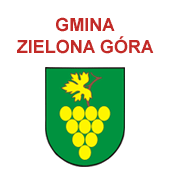 Specyfikacjaistotnych warunków zamówieniaPRZEDMIOT  ZAMÓWIENIA:Rozwój Krajowego Systemu Ratowniczo-Gaśniczego w Gminie Zielona Góra (Etap II) oraz wsparcie systemu alarmowania i ostrzegania przed zagrożeniamiZielona Góra – 2013 r.SPIS TREŚCIROZDZIAŁ I: Instrukcja dla WykonawcówROZDZIAŁ II: Załączniki:Zał. nr 1 – formularz ofertyZał. nr 2 – oświadczenie (art. 22 ust. 1 ustawy Pzp)Zał. nr 3 – oświadczenie (art. 24 ust. 1 ustawy Pzp)Zał. nr 4 – doświadczenie zawodoweZał. nr 5 – oświadczenie, że osoby, które będą uczestniczyć w wykonywaniu zamówienia, posiadają wymagane uprawnieniaZał. nr 6 – zobowiązanie do współpracyZał. nr 7 – rodzaj prac, jakie wykonawca powierza podwykonawcomZał. nr 8 – informacja o przynależności do grupy kapitałowejZał. nr 9 – Wykaz osób do kontaktu z ZamawiającymROZDZIAŁ III: Istotne postanowienia umowy (projekt umowy)ROZDZIAŁ I: Instrukcja dla Wykonawców1. Zamawiający : GMINA ZIELONA GÓRAadres: 65-021 Zielona Góra, ul. Gen. J. Dąbrowskiego 41,  tel. (68) 475-56-70         fax . (68) 475-56-60Godziny pracy Zamawiającego:w poniedziałek od 800 do 1700od wtorku do czwartku od 700 do 1500w piątki od 700 do 1400e – mail : sekretariat@gminazg.pl adres strony internetowej : www.gminazg.pl  Kasa Urzędu Gminy Zielona Góra czynna w godzinach:w poniedziałek od 800 do 1530od wtorku do czwartku od 700 do 1330w piątki od 700 do 12301.1 Tryb postępowania: Do udzielenia zamówienia stosuje się przepisy ustawy z dnia 29 stycznia 2004 r.-Prawo zamówień publicznych (t.j. Dz. U. z dnia 25.06.2010 r. Nr 113 poz. 759 z późn. zm.), zwanej dalej „ustawą” oraz w sprawach nieuregulowanych ustawą, przepisy ustawy - Kodeks cywilny. Postępowanie o udzielenie zamówienia przeprowadzone w trybie przetargu nieograniczonego w myśl art. 39 ustawy Prawo zamówień publicznych o wartości zamówienia przekraczającej kwoty, o których mowa w art. 11 ust. 8 ustawy Prawo zamówień publicznych.1.2 Informacje o sposobie porozumiewania się Zamawiającego z Wykonawcami oraz przekazywaniu oświadczeń lub dokumentów, a także wskazanie osób uprawnionych do porozumiewania się z Wykonawcami.1.  Niniejsze postępowanie jest prowadzone w języku polskim.2. W przedmiotowym postępowaniu o udzielenie zamówienia oświadczenia, wnioski, zawiadomienia oraz informacje Zamawiający i Wykonawcy przekazują, zgodnie z wyborem Zamawiającego – faksem (nr 68 475-56-60) lub drogą elektroniczną sekretariat@gminazg.pl (nie dot. oferty i dokumentów składanych wraz z ofertą).3. Jeżeli Zamawiający lub wykonawca przekazują oświadczenia, wnioski, zawiadomienia oraz informacje faksem lub drogą elektroniczną, każda ze stron na żądanie drugiej niezwłocznie potwierdza fakt ich otrzymania. W przypadku braku potwierdzenia otrzymania wiadomości przez wykonawcę, zamawiający domniema, że pismo wysłane przez zamawiającego na numer faksu podany przez wykonawcę lub na podany kontakt elektroniczny zostało mu doręczone w sposób umożliwiający zapoznanie się wykonawcy z treścią pisma.4. Zamawiający nie dopuszcza telefonicznego sposobu porozumiewania się z Wykonawcami.5. W sprawie procedury przetargowej należy porozumiewać się z p. Beatą Lamcha – Główny Specjalista ZZP Urzędu Gminy, tel. nr (68) 475-56-81, fax nr (68) 475-56-60.6. W sprawach dotyczących przedmiotu zamówienia należy porozumiewać się z p. Janem Rusakiem – Komendantem Gminnym Ochrony Przeciwpożarowej Urzędu Gminy, tel. nr (68) 475-56-83.1.3 Zamawiający oświadcza, że wszelkie informacje, odpowiedzi na złożone zapytania, modyfikacja specyfikacji istotnych warunków zamówienia oraz informacje o złożonych odwołaniach będą zamieszczane na stronie internetowej www.bip.gminazg.pl .1.4 W przypadku dokumentów dotyczących postępowania odwoławczego Zamawiający dopuszcza wyłącznie formę pisemną.1.5 W przypadku błędnie podanego nr telefonu i faksu lub braku komunikacji z Wykonawcą, Zamawiający nie ponosi odpowiedzialności z tytułu nie otrzymania informacji związanych z przedmiotem zamówienia.2. Przedmiot zamówienia.Określenie przedmiotu zamówienia wg Wspólnego Słownika Zamówień: 34 14 42 10 – 3 Wozy strażackie 3. Opis przedmiotu zamówienia: Przedmiotem umowy jest dostawa: 2 (dwóch) fabrycznie nowych średnich uterenowionych samochodów specjalnych pożarniczych, ratowniczo –gaśniczych dla: jednostki Ochotniczej Straży Pożarnej w Przylepie oraz  jednostki Ochotniczej Straży Pożarnej w Starym Kisielinie.Przedmiot zamówienia obejmuje także przeszkolenie 2 kierowców jednostek OSP w zakresie obsługi pojazdów i sprzętu znajdującego się na wyposażeniu samochodów.1). Wymagania podstawowe: 1.1. Pojazd powinien spełniać wymagania polskich przepisów o ruchu drogowym zgodnie z Ustawą „Prawo o ruchu drogowym” z uwzględnieniem wymagań dotyczących pojazdów uprzywilejowanych. 1.2. Pojazd powinien spełniać przepisy Polskiej Normy PN-EN 1846 – 1oraz PN-EN 1846 – 2.1.3. Pojazd powinien spełniać „Wymagania techniczno-użytkowe dla wyrobów służących zapewnieniu bezpieczeństwa publicznego lub ochronie zdrowia i życia oraz mienia, wprowadzanych do użytkowania w jednostkach ochrony przeciwpożarowej” „-Rozporządzenie Ministra Spraw Wewnętrznych i Administracji (Dz. U. Nr 143 poz. 1002 z 2007r) , i  Rozporządzenie  zmieniające (Dz. U. Nr 85 poz. 553 z 2010 r.).1.4. Samochód musi posiadać świadectwo dopuszczenia wyrobu, do stosowania w jednostkach ochrony przeciwpożarowej wydany przez polską jednostkę certyfikującą.  Świadectwo ważne na dzień składania ofert .Należy potwierdzić spełnienie wymagań i załączyć kompletne świadectwo dopuszczenia do oferty.1.5. Samochód musi posiadać aktualne świadectwo homologacji typu  podwozia.1.6. Samochód fabrycznie nowy, rok produkcji 2013. Podać markę, typ i model.2). Parametry techniczno – użytkowe:2.1. Masa całkowita dopuszczalna samochodu gotowego do akcji ratowniczo-gaśniczej (pojazd z załogą ,pełnymi zbiornikami, zabudową i wyposażeniem)-  max.  16 000 kg.2.2. Samochód wyposażony w silnik wysokoprężny o mocy min.  280 KM.3). Podwozie, kabina i nadwozie:3.1. Samochód wyposażony w podwozie drogowe  w układzie napędowym 4x4 – uterenowiony z :przekładnią rozdzielczą z możliwością wyboru przełożeń  szosowych i terenowychblokadą mechanizmu różnicowego tylnego mostuz blokadą mechanizmu różnicowego przedniego mostu z blokadą mechanizmu międzyosiowegonapęd stały osi przedniejśrednica osadzenia opon 22,5”na osi przedniej koła pojedyncze , na osi tylnej  koła   podwójne.pojazd wyposażony w hamulce bębnowe przedniej i tylnej osi3.2. Samochód  wyposażony w:system  ABS i EBS – z możliwością odłączenia podczas    jazdy w  tereniesilnik wyposażony w hamulec silnikowy       skrzynia biegów wyposażona w chłodnicę oleju3.3. Samochód wyposażony w silnik o zapłonie samoczynnym , posiadający aktualne normy ochrony środowiska (czystości spalin) spełniający normę emisji spalin – min. Euro 5, w technologii selektywnej redukcji katalitycznej – SCR.3.4. Zawieszenie osi przedniej:mechaniczne- resory paraboliczne,amortyzatory teleskopowe,stabilizator przechyłów3.5. Zawieszenie osi  tylnej:mechaniczne- resory  paraboliczneamortyzatory teleskopowestabilizator  przechyłów3.6. Kabina  fabrycznie jednomodułowa czterodrzwiowa, zapewniająca dostęp do silnika,  w układzie miejsc 1+1+4   (siedzenia przodem  do kierunku jazdy),3.7. Kabina wyposażona w:klimatyzacjęindywidualne oświetlenie  do czytania mapy dla pozycji dowódcyniezależny układ ogrzewania, umożliwiający ogrzewanie kabiny przy wyłączonym silnikureflektor pogorzeliskowy na zewnątrz kabiny z gniazdem elektrycznym z prawej stronyporęcz do trzymania w tylnej części kabinyzewnętrzną osłonę przeciwsłoneczną z przodu  dachu kabinyelektrycznie sterowane szyby po stronie kierowcy i dowódcyelektrycznie sterowane lusterka po stronie kierowcy i dowódcylusterka zewnętrzne, elektrycznie podgrzewane(główne i szerokokątne)lusterko rampowe-krawężnikowe  z prawej stronylusterko rampowe-dojazdowe, przednie wywietrznik dachowylampy przeciwmgielne z przodu pojazdu3.8. Kabina wyposażona dodatkowo w:przetłoczenie zewnętrzne ściany tylnej kabiny w celu umiejscowienia uchwytów na aparaty ODOuchwyty na 4 aparaty ODO, umieszczone w oparciach tylnych siedzeń.uchwyty na aparaty  nie powinny zmniejszać  przestrzeni załogi i ograniczać powierzchni  siedziska odblokowanie każdego aparatu ODO indywidualniedźwignia odblokowująca o konstrukcji uniemożliwiającej przypadkowe odblokowanie np.                         w czasie hamowania pojazduw przypadku gdy aparaty nie są przewożone, wstawienie oparć w miejscu mocowania aparatów ODOschowek pod siedzeniami w tylnej części kabiny3.9. Fotele wyposażone w bezwładnościowe pasy bezpieczeństwa. Siedzenia pokryte materiałem łatwo zmywalnym, o zwiększonej odporności na  ścieranie. Fotele wyposażone w zagłówki. 3.10. Fotel dla kierowcy:z pneumatyczną regulacją wysokościz regulacją dostosowania do ciężaru ciała z regulacją odległości całego fotelaz regulacją odległości samego siedziskaz regulacją pochylenia siedziska z regulacją pochylenia oparcia z funkcją tłumienia drgań3.11. Fotel dla pasażera(dowódcy):z mechaniczną regulacją wysokości z regulacją odległości całego fotelaz regulacją pochylenia siedziskaz  regulacją pochylenia oparcia 3.12. W kabinie kierowcy  zamontowane następujące urządzenia:radiotelefon samochodowy o parametrach: częstotliwość VHF 136-174 MHz, moc 1÷25 W, odstęp międzykanałowy 12,5 kHz dostosowany do użytkowania w sieci MSWiA ,min 125 kanałów, wyświetlacz alfanumeryczny min 14 znaków. Obrotowy potencjometr siły głosu.radio z odtwarzaczem CDtachografpodest do ładowarek radiostacji przenośnych i latarek z wyłącznikiem.3.13. Dodatkowe urządzenia  zamontowane w kabinie:sygnalizacja otwarcia żaluzji skrytek i podestówsygnalizacja informująca o wysunięciu masztusygnalizacja załączonego gniazda ładowaniagłówny wyłącznik oświetlenia skryteksterowanie zraszaczami  sterowanie niezależnym ogrzewaniem kabiny i przedziału  pracy autopompykontrolka włączenia autopompywskaźnik poziomu wody w zbiornikuwskaźnik poziomu środka pianotwórczego w zbiornikuwskaźnik  niskiego  ciśnieniawskaźnik  wysokiego  ciśnienia3.14. Pojazd  wyposażony w urządzenie sygnalizacyjno- ostrzegawcze (akustyczne i świetlne), pojazdu uprzywilejowanego. Urządzenie akustyczne powinno umożliwiać podawanie komunikatów słownych. Głośnik lub głośniki o mocy  min. 200W.Sterowanie przy pomocy manipulatora na elastycznym przewodzie ,zmiana modulacji dźwiękowej sygnału  poprzez klakson pojazdu, manipulator powinien być funkcjonalny, czytelny  i posiadać wyraźne, podświetlane  oznaczenia trybu pracy w ciągu  dnia i nocy.Wymagana funkcjonalność podstawowa:załączenie sygnałów dźwiękowych i świetlnych jednym przyciskiem  (pojedyncze krótkie  naciśnięcie przycisku)wyłączenie sygnałów dźwiękowych(pojedyncze krótkie  naciśnięcie przycisku)wyłączenie sygnałów dźwiękowych, świetlnych (pojedyncze długie naciśnięcie przycisku)Na dachu kabiny zamontowana wyprofilowana  nadbudowa  wykonana z materiałów kompozytowych z zamontowaną, lampą zespolona z napisem „STRAŻ” – płaska z głośnikiem, umieszczona w nakładce kompozytowej dachu kabiny i dwie wyprofilowane  lampy niebieskie  LED, wbudowane w nakładkę kompozytową lub układ  równoważny.Dodatkowo zamontowane dwie lampy dalekosiężne.Na ścianie tylnej pojazdu wbudowane w naroże nadwozia kompozytowego, wyprofilowane dwie lampy niebieskie lub układ równoważny:dodatkowe 2 lampy sygnalizacyjne niebieskie  LED  z przodu pojazdu.„fala świetlna” LED umieszczona na tylnej ścianie nadwozia, wbudowana w nadwozie kompozytowe.3.15. Instalacja elektryczna  wyposażona w główny wyłącznik prądu.3.16. Pojazd wyposażony w integralny układ  do ładowania  akumulatorów z zewnętrznego źródła ~230V z gniazdem przyłączeniowym z wyrzutnikiem z wtyczką i przewodem umieszczonym po lewej stronie. Ładowarka-prostownik zamontowana na samochodzie. Złącze musi być samo rozłączalne w momencie  rozruchu silnika. W kabinie kierowcy sygnalizacja  podłączenia instalacji  do zewnętrznego źródła.3.17. Pojazd  wyposażony w zewnętrzne szybkozłącze do uzupełniania powietrza w układzie pneumatycznym z sieci  stacjonarnej.3.18. Pojazd  wyposażony w sygnalizację świetlną i dźwiękową włączonego biegu wstecznego (jako sygnalizację świetlną dopuszcza się światło cofania).3.19. Pojazd  wyposażony w sygnał pneumatyczny, włączany dodatkowym włącznikiem z miejsca dostępnego dla kierowcy i dowódcy.3.20. Wylot spalin skierowany na lewą stronę.3.21. Pojazd wyposażony w hak holowniczy, paszczowy typu Rockinger lub równoważny, przystosowany do ciągnięcia przyczep, zgodnie z homologacją podwozia, o masie min. 10 ton. Złącza elektryczne i pneumatyczne muszą współpracować z przyczepą wyposażoną w ABS i EBS. Instalacja elektryczna musi współpracować z przyczepami wyposażonymi w ledowe źródła światła.3.22. Ogumienie uniwersalne, szosowo-terenowe z bieżnikiem dostosowanym do różnych warunków atmosferycznych i terenowych.3.23. Pełnowymiarowe koło zapasowe na wyposażeniu pojazdu.3.24. Kolory samochodu:elementy podwozia, rama – w kolorze czarnym lub zbliżonym błotniki i zderzaki – w kolorze białymżaluzje skrytek – w kolorze naturalnym aluminiumkabina, zabudowa– w kolorze czerwonym RAL 3000.4). Zabudowa pożarnicza:4.1. Maksymalna wysokość całkowita pojazdu-3300mm. Zabudowa nadwozia wykonana w całości z materiałów kompozytowych. Wewnętrzne poszycia skrytek wykonane  z anodowanej blachy aluminiowej. Po trzy skrytki na bokach pojazdu (w układzie 3+3+1). Na dachu kabiny zamontowana wyprofilowana  nadbudowa  wykonana z materiałów kompozytowych  z zamontowaną , lampą zespoloną , umieszczoną w  nakładce kompozytowej dachu kabiny i dwie wyprofilowane lampy niebieskie LED, wbudowane w nakładkę kompozytową pomiędzy kabiną a zabudową pożarniczą zamontowana osłona  ochronno-maskująca, połączona w  jednolitą całość z nadbudową na dachu kabiny lub układ  równoważny.4.2. Wymagane otwierane lub wysuwne podesty pod wszystkimi schowkami bocznymi zabudowy, które  umożliwią   łatwy dostęp do sprzętu. Poszycie zewnętrzne otwieranych lub wysuwnych podestów wykonane ze specjalnych profilowanych materiałów kompozytowych. Musi być zainstalowany podest otwierany lub wysuwny  nad kołami tylnymi po obu stronach zabudowy.4.3.  Otwarcie lub wysunięcie podestu, musi być sygnalizowane w kabinie kierowcy. Otwierane lub wysuwne podesty poza obrys pojazdu, muszą  posiadać oznakowanie ostrzegawcze.4.4. Skrytki na sprzęt i przedział autopompy wysokociśnieniowej  wyposażone w oświetlenie , podwójne listwy- LED, umieszczone pionowo po obu stronach schowka, przy prowadnicy żaluzji, włączane automatycznie po otwarciu  drzwi-żaluzji skrytki. W kabinie zamontowana sygnalizacja otwarcia skrytek. Główny wyłącznik oświetlenia skrytek, zainstalowany w kabinie kierowcy.4.5. Dolne skrytki otwierane przez podesty boczne- także wyposażone  w oświetlenie listwy -LED włączane automatycznie po otwarciu podestu. W kabinie zamontowana sygnalizacja otwarcia skrytek.4.6. Pojazd posiada oświetlenie pola pracy wokół samochodu (oświetlenie składające się z lamp bocznych min 3szt po każdej stronie nadwozia, wbudowane w nadwozie kompozytowe, do oświetlenia dalszego pola pracy i zewnętrznych  listew LED, zamontowanych bezpośrednio nad żaluzjami,  do oświetlenia pola bezpośrednio przy pojeździe. W kabinie musi być zainstalowany włącznik do załączenia oświetlenia zewnętrznego,  z możliwością sterowania  oświetleniem z tablicy autopompy. Pojazd  posiada oświetlenie powierzchni dachu. Oświetlenia włączane z przedziału autopompy.4.7. Szuflady i wysuwane tace  automatycznie ,blokują się w pozycji wsuniętej   i całkowicie   wysuniętej  i posiadają zabezpieczenie  przed całkowitym wyciągnięciem. Szuflady i tace wystające w pozycji otwartej powyżej  poza obrys pojazdu, posiadają  oznakowanie ostrzegawcze.4.8. Półki sprzętowe wykonane z aluminium, w systemie z możliwością regulacji położenia (ustawienia) wysokości półek-w zależności od potrzeb.4.9. Schowki wyposażone w regały  wysuwne lub obrotowe na urządzenie ratownicze, agregat prądotwórczy. Regał obrotowy lub wysuwny –wyposażony w zestaw sprzętu m.in :Schowki wyposażone w regały  wysuwne lub obrotowe na urządzenie ratownicze, agregat prądotwórczy oraz zapasowe butle do aparatów ODO (4 szt.) Regał obrotowy lub wysuwny wyposażony w zestaw sprzętu m.in :łom zwykły – po 1szt. na pojazdłomo-wyciągacz – po 1szt. na pojazdmłotek 2 kg i 4 kg – po 1szt. na pojazdsiekiera – po 1szt. na pojazdnożyce do drutu – po 1szt. na pojazdurządzenie hooligan – 1 szt. (tylko OSP Stary Kisielin)topór strażacki ciężki – 1szt. (tylko OSP Stary Kisielin)szpadel – po 4 szt. na pojazdłopata – po 4 szt. na pojazdwidły – po 4 szt na pojazdbosak sufitowy – po 2 szt na pojazdlinki ratownicze szt. 4 (2x20 m, 2x30 m) – po 4 szt. na pojazdkamizelki ostrzegawcze z napisem „Straż” – po 6 szt. na pojazdtłumice gumowe z sztylem  teleskopowym – po 4 szt. na pojazdprzecinarka do betonu i stali Stihl TS 400 (tylko OSP Stary Kisielin)pilarka do drewna Stihl MS 440 (tylko OSP Przylep)aparaty ODO szt. 2 (tylko OSP Przylep)detektor wielogazowy – po 1 szt. na pojazdwentylator oddymiający – po 1 szt. na pojazdprądownica pianowa – po 1 szt. na pojazdKlucze hydrantowe – po 1 kmpl. na pojazdPrądownice Turbo – po 2 szt. na pojazdZestaw klocków do stabilizacji pojazdów – po 1 kmpl. na pojazdKurtyny wodne – po 2 szt. na pojazdDrabina – 1 szt. (OSP Stary KisielinTorba PSP R-1 bez szyn i deski – 1 szt. (OSP Stary KisielinSprzęt do zabezpieczenia terenu akcji (znaki ostrzegawcze) – po 1 kmpl. na pojazdDziałko przenośne – po 1 szt. na pojazdOsłona kierownicy do wypadku – po 1 szt. na pojazd4.10. Skrytki na sprzęt i wyposażenie zamykane żaluzjami aluminiowymi Drzwi żaluzjowe wyposażone w zamki, jeden klucz pasuje do wszystkich zamków. Wymagane dodatkowe zabezpieczenie przed otwarciem żaluzji.-typu rurkowego.4.11. Dach zabudowy  wykonany w formie podestu roboczego w wykonaniu antypoślizgowym .Balustrada ochronna boczna -dachu wykonana jako jednolita nierozłączna część z nadbudową pożarniczą z elementami  barierki rurowej , o wysokości min 180 mm.4.12. Na dachu pojazdu zamontowana zamykana skrzynia aluminiowa na drobny sprzęt o wymiarach w przybliżeniu 1400x460x270 mm, posiadająca oświetlenie wewnętrzne typu LED oraz  uchwyty z rolkami na drabinę dwuprzęsłową wysuwną z podporami, uchwyty na węże ssawne, bosak, mostki przejazdowe, tłumice itp.4.13. Pojazd posiada drabinkę do wejścia na dach z tyłu samochodu, wykonaną z materiałów nierdzewnych,   umieszczoną po prawej stronie .W górnej części drabinki zamontowane poręcze ułatwiające wchodzenie. Pojazd posiada zamontowaną osłonę kabiny pojazdu przed uszkodzeniami zewnętrznymi (tzw. orurowanie).  Powierzchnie platform, podestów roboczych i podłogi  kabiny w wykonaniu antypoślizgowym.4.14. Zbiornik wody o pojemności do 4,5 m3, wykonany  z  materiałów kompozytowych.      Tolerancja pojemności ±1%. Zbiornik  wyposażony w oprzyrządowanie umożliwiające jego bezpieczną eksploatację, z układem  zabezpieczającym przed swobodnym wypływem wody w czasie  jazdy. Zbiornik  wyposażony w  falochrony i  właz rewizyjny. Zbiornik wody wyposażony w dwie nasady  75 (po jednej z każdej strony), w zamykanych schowkach. Wlot do napełniania z hydrantu wyposażony w zawór odcinający oraz sito. Zbiornik wyposażony  w urządzenie przelewowe zabezpieczające przed uszkodzeniem podczas napełniania. Układ zbiornika wyposażony w automatyczny zawór napełniania hydrantowego zabezpieczającego przed przepełnieniem zbiornika wodnego z możliwością przełączenia na pracę ręczną.4.15. Zbiornik środka pianotwórczego, wykonany z materiałów kompozytowych, odpornych na działanie dopuszczonych do stosowania środków pianotwórczych i modyfikatorów o pojemności min.10% pojemności zbiornika wodnego. Napełnianie zbiornika środkiem pianotwórczym,  możliwe z poziomu terenu i z dachu pojazdu.4.16. Układ wodno-pianowy  wyposażony w ręczny lub automatyczny  dozownik środka pianotwórczego dostosowany do wydajności autopompy, zapewniający uzyskiwanie co najmniej  stężeń 3% i 6% (tolerancja +0,5%) w całym zakresie pracy. Autopompa  zlokalizowana z tyłu pojazdu w obudowanym przedziale, zamykanym drzwiami żaluzjowymi z możliwością uruchamiania z przedziału autopompy.  Autopompa dwuzakresowa ze stopniem  wysokiego ciśnienia:wydajność , min. 3500 l/min, przy ciśnieniu  8 bar i głębokości ssania 1,5mwydajność  stopnia wysokiego ciśnienia, min. 400 l/min  przy ciśnieniu  40 barNależy wpisać parametry z dołączonego  świadectwa CNBOP  do oferty.Autopompa  umożliwia podanie wody i wodnego roztworu środka pianotwórczego do minimum:dwóch nasad tłocznych 75 zlokalizowanych z tyłu pojazdu, po bokach,  w zamykanych schowkach wysokociśnieniowej linii szybkiego natarcia działka wodno – pianowegozraszaczy                                  Autopompa  umożliwia podanie wody do zbiornika samochodu.Autopompa  wyposażona w urządzenie odpowietrzające umożliwiające zassanie wody: z głębokości  w czasie do 30 sek. z głębokości  w czasie do 60 sek.Autopompa  wyposażona w  układ utrzymywania stałego ciśnienia tłoczenia, umożliwiający sterowanie z regulacją automatyczną i ręczną ciśnienia pracy, oraz automatyczny sterownik zabezpieczający przed suchobiegiem pompy. Układ wodno-pianowy wyposażony w system zabezpieczający przed uderzeniami hydraulicznymi                  z programem. Na wlocie ssawnym autopompy ,  zamontowany element zabezpieczający przed przedostaniem się do pompy zanieczyszczeń stałych zarówno przy ssaniu ze zbiornika zewnętrznego jak i ze zbiornika własnego pojazdu, gwarantujący bezpieczną eksploatację pompy. W przedziale autopompy  znajdują się co najmniej następujące urządzenia kontrolno - sterownicze pracy pompy:manowakuometrmanometr niskiego ciśnieniamanometr wysokiego ciśnienia wskaźnik poziomu wody w zbiorniku samochoduwskaźnik poziomu środka pianotwórczego w zbiornikuregulator prędkości obrotowej silnika pojazdumiernik prędkości obrotowej wału pompywyłącznik silnika pojazdukontrolka  ciśnienia oleju i   temperatury cieczy chłodzącej silnikkontrolka włączenia autopompylicznik motogodzin-pracy autopompyW przedziale autopompy należy, zamontować zespół:sterowania automatycznym  układem utrzymywania stałego ciśnienia tłoczenia, umożliwiający sterowanie z regulacją automatyczną i ręczną ciśnienia pracy,sterowania automatycznym zaworem napełniania hydrantowego  zabezpieczającym przed przepełnieniem zbiornika wodnego z możliwością przełączenia na pracę ręczną,sterowania ręcznym lub automatycznym  układem dozowania środka pianotwórczego  w całym zakresie pracy autopompy,  w przedziale pracy  autopompy, na tablicy sterującej ,muszą być  zamontowane włączniki do uruchamiania silnika pojazdu,  załączenia i wyłączenia autopompy, wyłączania silnika pojazdu  Włączniki muszą  być aktywne  przy neutralnej pozycji skrzyni biegów i załączonym ręcznym hamulcu postojowym,przedział pracy autopompy  wyposażony w dodatkowy zewnętrzny głośnik z mikrofonem, połączony z radiotelefonem samochodowym,przedział pracy autopompy  wyposażony w system ogrzewania  działający niezależnie od pracy silnika. Zamontować sterowanie ogrzewaniem, z kabiny kierowcy,wszystkie elementy układu wodno-pianowego , odporne na korozję i działanie dopuszczonych do stosowania środków pianotwórczych i modyfikatorów,działko wodno-pianowe o regulowanej wydajności, umieszczone na dachu pojazdu z nakładką do piany . Wydajność działka  min 1600 l /min,  przy podstawie działka  zamontowany zawór odcinający. Dopuszcza się zastosowanie  zaworu odcinającego  ze sterowaniem elektryczno-pneumatycznym, samochód wyposażony w wysokociśnieniową linię szybkiego natarcia o długości węża min. , umieszczoną na zwijadle, zakończoną prądownicą wodno-pianową o regulowanej wydajności, umożliwiającą podawanie zwartego i  rozproszonego strumienia wody oraz piany. Linia szybkiego natarcia  umożliwia podawanie wody lub piany z prądownicy bez względu na stopień rozwinięcia węża. Zwijadło  wyposażone w  napęd elektryczny i ręczny. Szybkie natarcie wyposażone w pneumatyczny system odwadniania, umożliwiający opróżnienie linii przy użyciu sprężonego powietrza,Instalacja układu zraszaczy zasilanych od autopompy:min 4 dysze do podawania wody w czasie jazdy, dwa zraszacze zamontowane przed przednią osią, dwa zraszacze zamontowane po bokach pojazdu. Instalacja powinna być wyposażona w zawory odcinające (jeden dla zraszaczy przednich, drugi dla zraszaczy bocznych) Montaż sterowania zraszaczami z kabiny kierowcy.  4.17. Pojazd  wyposażony w wysuwany maszt oświetleniowy z  najaśnicami o mocy 2000 W (2x1000W ).wysokość rozłożonego masztu, mierzona od podłoża do oprawy reflektorów- minimum  .obrót i pochył reflektorów, o kąt co najmniej od 0º ÷ 135º - w obie stronysterowanie masztem odbywa się z poziomu ziemi  stopień ochrony minimum IP 55 z uziemieniem złożenie masztu następuje, bez konieczności ręcznego wspomagania zamontowana automatyczna funkcja złożenia masztuw kabinie  znajduje się sygnalizacja informująca o wysunięciu masztu wymagana możliwość sterowania masztem na różnej wysokości wysuwuWysuw masztu  realizowany z instalacji pneumatycznej samochoduoprócz ręcznego, wymagane bezprzewodowe sterowanie masztem (pilotem) obrotem i pochyłem reflektorów oraz załączeniem oświetlenia, dla każdego reflektora osobno (zasięg min 50m).5). Wyposażenie:5.1. Pojazd wyposażony w sprzęt  standardowy, dostarczany z podwoziem, min: 1 klin, klucz do kół, podnośnik hydrauliczny z dźwignią, trójkąt ostrzegawczy, apteczka, gaśnica, wspornik  zabezpieczenia podnoszonej kabiny.5.2. Na pojeździe   zapewnione miejsce na przewożenie sprzętu zgodnie z  „Wymaganiami dla samochodów ratowniczo-gaśniczych”. Szczegóły dotyczące rozmieszczenia sprzętu do uzgodnienia z użytkownikiem na etapie realizacji zamówienia. Montaż sprzętu na samochodzie dostarczonego przez Zamawiającego, na koszt Dostawcy. 5.3. Samochód należy doposażyć w  :z przodu pojazdu montaż wyciągarki  elektrycznej o sile uciągu minimum -8ton z liną o długości min. 25m, wraz z pokrowcem, agregat prądotwórczy o mocy min 2,5 kVA do zasilania najaśnic masztu, stopień ochrony min. IP 55  z uziemieniem,w kamerę monitorującą strefę z tyłu pojazdu . Kamera przystosowana do pracy w każdych warunkach atmosferycznych .Monitor przekazujący obraz ,kolorowy o przekątnej min 5 cali, zamontowany w kabinie w zasięgu wzroku kierowcy, nawigacja GPS.6). Oznaczenie:6.1. Wykonanie napisów na drzwiach kabiny kierowcy - “OSP + nazwa oraz oznakowania numerami  operacyjnymi zgodnie z obowiązującymi wymogami KG PSP.7). Ogólne:7.1. Gwarancja:        Na podwozie samochodu min. 24 miesiące         Na nadwozie pożarnicze- min. 24 miesiące 7.2. Samochody z pełnymi zbiornikami paliwa       Samochody z pełnymi zbiornikami środka pianotwórczego7.3.  Wykonawca zobowiązany jest do przedłożenia następujących dokumentów:	- wyciągu  ze świadectwa homologacji pojazdu i zabudowy,	- kartę pojazdu,	- instrukcję obsługi i konserwacji pojazdu oraz wyposażenia w języku polskim,- książki gwarancyjne pojazdu oraz wyposażenia,- Certyfikat zgodności oraz opinię CNBOP,- komplet dokumentacji niezbędnej do zarejestrowania pojazdu.8). Ustalenia organizacyjne związane z wykonaniem zamówienia:- Ustalenia i decyzje dotyczące wykonywania zamówienia uzgadniane będą przez Zamawiającego z ustanowionym przedstawicielem Wykonawcy;- Określenie przez Wykonawcę telefonów kontaktowych i numerów fax oraz innych ustaleń niezbędnych dla sprawnego i terminowego wykonania zamówienia;- Zamawiający nie ponosi odpowiedzialności za szkody wyrządzone przez Wykonawcę podczas wykonywania przedmiotu zamówienia.3.2   Podwykonawcy.Zamawiający dopuszcza zlecenie części dostaw podwykonawcom.Zakres powierzony do wykonania Podwykonawcom należy podać w ofercie.4.  Nie dopuszcza się składania ofert częściowych.5.  Nie dopuszcza się składania ofert wariantowych. 6. Zamawiający nie przewiduje zawarcia umowy ramowej.7. Zamawiający nie przewiduje aukcji elektronicznej.8. Udostępnianie SIWZ.SIWZ zamieszczona jest na stronie internetowej www.gminazg.pl, bądź też można ją odebrać osobiście w siedzibie Urzędu, pok. 405 (w godzinach pracy Urzędu).Na wniosek wykonawcy zamawiający prześle komplet SIWZ w ciągu 5 dni od daty złożenia wniosku.9. Termin wykonania zamówienia.Do dnia 30 sierpnia 2013 r.10. Opis warunków udziału w postępowaniu oraz opis sposobu dokonywania oceny spełniania tych warunków:1. Warunki udziału w postępowaniu o zamówienie publiczne. 1) Posiadanie uprawnień do wykonywania określonej działalności lub czynności, jeżeli przepisy prawa nakładają obowiązek posiadania takich uprawnień,O udzielenie zamówienia mogą ubiegać się Wykonawcy spełniający warunki zawarte w art. 22 ust. 1 pkt 1 ustawy pzp.2)  Posiadanie niezbędnej wiedzy i doświadczenia.Wykonawca spełni ten warunek jeżeli wykaże, że w okresie ostatnich 3 lat przed upływem terminu składania ofert, a jeżeli okres prowadzenia działalności jest krótszy - w tym okresie, wykonał i prawidłowo ukończył co najmniej dwa zamówienia, których zakres polegał na dostawie samochodów pożarniczych, z których każde musi być o charakterze i złożoności porównywalnej z przedmiotem zamówienia wraz z podaniem ich wartości, przedmiotu, dat wykonania i odbiorców, o wartości min.600 000,00 PLN brutto każde oraz załączeniem dowodów czy zostały wykonane należycie.Przez dostawy odpowiadające swoim rodzajem i zakresem dostawom stanowiącym przedmiot zamówienia rozumieć się będzie dostawy samochodów pożarniczych z napędem 4x4 uterenowionych o parametrach zbliżonych do przedmiotu zamówienia.     W celu potwierdzenia spełniania ww. warunku do oferty należy dołączyć: wykaz wykonanych dostaw z podaniem ich wartości, przedmiotu oraz dat wykonania i podmiotów, na rzecz których dostawy zostały wykonane – zgodnie z załącznikiem nr 4 do SIWZ wraz z załączeniem dowodów potwierdzających, że ww. dostawy zostały wykonane należycie;Dowodami, o których mowa wyżej są:1) poświadczenie, z tym że w odniesieniu do nadal wykonywanych dostaw lub usług okresowych lub ciągłych poświadczenie powinno być wydane nie wcześniej niż na 3 miesiące przed upływem terminu składania wniosków o dopuszczenie do udziału w postępowaniu albo ofert;2) w przypadku zamówień na dostawy lub usługi – oświadczenie wykonawcy – jeżeli z uzasadnionych przyczyn o obiektywnym charakterze wykonawca nie jest w stanie uzyskać poświadczenia, o którym mowa w pkt 1.3) Dysponowania odpowiednim potencjałem technicznym i osobami zdolnymi do wykonania zamówienia lub przedstawienie pisemnego zobowiązania innych podmiotów do udostępnienia potencjału technicznego i osób zdolnych do wykonania zamówienia.W celu potwierdzenia spełniania ww. warunku należy do oferty dołączyć:oświadczenie stwierdzające, że osoby, które będą uczestniczyć w wykonywaniu zamówienia, posiadają wymagane uprawnienia o treści ZAŁĄCZNIKA NR 5 do SIWZ.4) Znajdowania się w sytuacji ekonomicznej i finansowej zapewniającej wykonanie zamówienia.W celu potwierdzenia spełniania ww. warunku należy do oferty dołączyć:polisę, a w przypadku jej braku inny dokument potwierdzający, że wykonawca jest ubezpieczony od odpowiedzialności cywilnej w zakresie prowadzonej działalności związanej z przedmiotem zamówienia o wartości ubezpieczenia na kwotę nie mniejszą niż 100 tys. zł wraz z załączeniem kopii dowodu opłaty polisy. Ocena spełnienia warunków dokonana będzie na podstawie załączonych przez wykonawcę do oferty oświadczeń i dokumentów, z treści których wynikać powinny informacje potwierdzające spełnianie w/w warunków. Ocena będzie dokonywana na zasadzie spełnia/nie spełnia.Wykonawca musi wykazać spełnienie każdego z w/w warunków. Niespełnienie któregokolwiek warunku spowoduje wykluczenie Wykonawcy z postępowania.2.  O udzielenie zamówienia mogą ubiegać się wykonawcy, którzy nie podlegają wykluczeniu z postępowania o udzielenie zamówienia na podstawie art. 24 ust. 1 ustawy Pzp.11. Potwierdzenie spełniania warunków udziału w postępowaniu.A) Oświadczenia i dokumenty potwierdzające spełnianie warunków udziału w postępowaniu oraz wymagań dotyczących wykonania przedmiotu zamówienia. Oświadczenie o spełnianiu warunków udziału w postępowaniu (z art. 22 ust. 1 ustawy PZP) o treści ZAŁĄCZNIKA NR 2 do SIWZ (oryginał).Wykaz wykonanych dostaw w okresie ostatnich trzech lat przed upływem terminu składania ofert, a jeżeli okres prowadzenia działalności jest krótszy - w tym okresie, wraz z podaniem ich wartości, przedmiotu, dat wykonania i podmiotów, na rzecz których dostawy zostały wykonane o treści ZAŁĄCZNIKA NR 4 do SIWZ oraz załączenie dowodów potwierdzających, że dostawy te zostały wykonane należycie. Dowód wykonania lub wykonywania przedmiotowej dostawy w postaci: poświadczenia lub oświadczenia Wykonawcy, jeżeli z uzasadnionych przyczyn o obiektywnym charakterze wykonawca nie jest w stanie uzyskać poświadczenia, że dostawa została wykonana lub jest wykonywana należycie.Oświadczenie stwierdzające, że osoby, które będą uczestniczyć w wykonywaniu zamówienia, posiadają wymagane uprawnienia o treści ZAŁĄCZNIKA NR 5 do SIWZ.Polisa, a w przypadku jej braku inny dokument potwierdzający, że wykonawca jest ubezpieczony od odpowiedzialności cywilnej w zakresie prowadzonej działalności o wartości ubezpieczenia na kwotę nie mniejszą niż 100 tys. zł.Jeżeli, wykazując spełnianie warunków, o których mowa w art. 22 ust. 1 ustawy Pzp, wykonawca polega na zasobach innych podmiotów na zasadach określonych w art. 26 ust. 2b ustawy Pzp, Zamawiający, w celu oceny, czy wykonawca będzie dysponował zasobami innych podmiotów w stopniu niezbędnym dla należytego wykonania zamówienia oraz oceny, czy stosunek łączący wykonawcę z tymi podmiotami gwarantuje rzeczywisty dostęp do ich zasobów, żąda dokumentów dotyczących w szczególności:a) zakresu dostępnych wykonawcy zasobów innego podmiotu,b) sposobu wykorzystania zasobów innego podmiotu, przez wykonawcę, przy wykonywaniu zamówienia,c) charakteru stosunku, jaki będzie łączył wykonawcę z innym podmiotem,d) zakresu i okresu udziału innego podmiotu przy wykonywaniu zamówienia.Przed podpisaniem umowy z wybranym Wykonawcą, Zamawiający będzie żądał do wglądu umowy zawartej pomiędzy Wykonawcą, a podmiotem udostępniającym swoje zasoby, z której będzie wynikała solidarna odpowiedzialność za wykonanie przedmiotu zamówienia.B) Oświadczenia i dokumenty wymagane w celu wykazania braku podstaw do wykluczenia z postępowania o udzielenie zamówienia wykonawcy w okolicznościach, o których mowa w art. 24 ust. 1 ustawy Pzp:Oświadczenie o  niepodleganiu wykluczeniu (z art. 24 ust. 1 ustawy Pzp) o treści ZAŁĄCZNIKA NR 3 do SIWZ.Aktualny odpis z właściwego rejestru lub z centralnej ewidencji i informacji o działalności gospodarczej, jeżeli odrębne przepisy wymagają wpisu do rejestru lub ewidencji, w celu wykazania braku podstaw do wykluczenia w oparciu o art. 24 ust. 1 pkt. 2 ustawy Pzp, wystawiony nie wcześniej niż 6 miesięcy przed upływem terminu składania wniosków o dopuszczenie do udziału w postępowaniu o udzielenie zamówienia albo składania ofert.Aktualne zaświadczenie właściwego naczelnika Urzędu Skarbowego potwierdzające, że wykonawca nie zalega z opłacaniem podatków lub zaświadczenie, że uzyskał przewidziane prawem zwolnienie, odroczenie lub rozłożenie na raty zaległych płatności lub wstrzymanie w całości wykonania decyzji właściwego organu - wystawione nie wcześniej niż 3 miesiące przed upływem terminu składania wniosków o dopuszczenie do udziału w postępowaniu o udzielenie zamówienia albo składania ofert.Aktualne zaświadczenie właściwego oddziału Zakładu Ubezpieczeń Społecznych lub Kasy Rolniczego Ubezpieczenia Społecznego potwierdzające, że wykonawca nie zalega z opłacaniem składek na ubezpieczenia zdrowotne i społeczne, lub potwierdzenie, że uzyskał przewidziane prawem zwolnienie, odroczenie lub rozłożenie na raty zaległych płatności lub wstrzymanie w całości wykonania decyzji właściwego organu - wystawione nie wcześniej niż 3 miesiące przed upływem terminu składania wniosków o dopuszczenie do udziału w postępowaniu o udzielenie zamówienia albo składania ofert.Aktualna informacja z Krajowego Rejestru Karnego w zakresie określonym w art. 24 ust. 1 pkt 4-8 ustawy Prawo zamówień publicznych, wystawiona nie wcześniej niż 6 miesięcy przed upływem terminu składania ofert;Aktualna informacja z Krajowego Rejestru Karnego w zakresie określonym w art. 24 ust. 1 pkt 9 ustawy Prawo zamówień publicznych, wystawiona nie wcześniej niż 6 miesięcy przed upływem terminu składania ofert.Aktualna informacja z Krajowego Rejestru Karnego w zakresie określonym w art. 24 ust. 1 pkt 10 i 11 ustawy Prawo zamówień publicznych, wystawiona nie wcześniej niż 6 miesięcy przed upływem terminu składania ofert.Wykonawca powołujący się przy wykazywaniu spełniania warunków udziału w postępowaniu na potencjał innych podmiotów, które będą brały udział w realizacji części zamówienia, przedkłada także dokumenty dotyczące tego podmiotu w zakresie wymaganym dla wykonawcy, określonym w pkt. 11 B).Wykonawca zamieszkały poza terytorium Rzeczypospolitej Polskiej w postępowaniu o zamówienie publiczne składa następujące dokumenty:1) Zamiast dokumentów, o których mowa w pkt. 6, 7, 8, 10 składa dokument lub dokumenty, wystawione w kraju, w którym ma siedzibę lub miejsce zamieszkania, potwierdzające odpowiednio, że:-nie otwarto jego likwidacji ani nie ogłoszono upadłości-wystawiony nie wcześniej niż 6 miesięcy przed upływem terminu składania ofert,-nie zalega z uiszczaniem podatków, opłat, składek na ubezpieczenie społeczne i zdrowotne albo, że uzyskał przewidziane prawem zwolnienie, odroczenie lub rozłożenie na raty zaległych płatności lub wstrzymanie w całości wykonania decyzji właściwego organu- wystawiony nie wcześniej niż 3 miesiące przed upływem terminu składania ofert, -nie orzeczono wobec niego zakazu ubiegania się o zamówienie-wystawione nie wcześniej niż 6 miesięcy przed upływem terminu składania ofert.2) Zamiast dokumentu, o którym mowa w pkt. 9 i 11 składa zaświadczenie właściwego organu sądowego lub administracyjnego miejsca zamieszkania albo zamieszkania osoby, której dokumenty dotyczą, w zakresie określonym w art. 24 ust. 1 pkt 4-8 i pkt 10,11 ustawy Prawo zamówień publicznych – wystawiony nie wcześniej niż 6 miesięcy przed upływem terminu składania ofert.3) Jeżeli w kraju miejsca zamieszkania osoby lub w kraju, w którym Wykonawca ma siedzibę lub miejsce zamieszkania, nie wydaje się dokumentów wskazanych w niniejszym pkt. 1 zastępuje się je dokumentem zawierającym oświadczenie, w którym określa się także osoby uprawnione do reprezentacji wykonawcy, złożone przed właściwym organem sądowym, administracyjnym albo organem samorządu zawodowego lub gospodarczego odpowiednio kraju miejsca zamieszkania osoby lub kraju, w którym Wykonawca ma siedzibę lub miejsce zamieszkania - wystawionych nie wcześniej niż w terminach określonych w niniejszym pkt. 1.Oferta oprócz w/w dokumentów ma zawierać:Formularz oferty. Ofertę należy sporządzić ściśle wg wzoru druku załączonego przez zamawiającego; Listę podmiotów należących do tej samej grupy kapitałowej, o której mowa w art. 24 ust. 2 pkt 5 Ustawy prawo zamówień publicznych, albo informację o tym, że nie należy do grupy kapitałowej (wzór informacji w załączeniu); Dowód wpłacenia wadium. W przypadku wniesienia go w innej postaci niż pieniądz, oryginał dokumentu   należy złożyć w pokoju nr 210 lub przesłać z ofertą w oddzielnej kopercie, a do oferty załączyć kserokopię dokumentu;Świadectwo dopuszczenia do użytkowania w ochronie przeciwpożarowej na terenie Polski, a w przypadku pojazdów wyprodukowanych lub dopuszczonych do obrotu w innym państwie członkowskim Unii Europejskiej albo w Republice Turcji, jak również wyprodukowanych w innym państwie członkowskim Europejskiego Porozumienia o Wolnym Handlu (EFTA), dopuszczenie wydaje się po ustaleniu przez jednostkę dopuszczającą, że wyrób zapewnia bezpieczeństwo publiczne lub ochronę zdrowia i życia oraz mienia na poziomie nie niższym niż jest to określone w Polskich Normach;Świadectwo homologacji typu podwozia lub wyciąg ze świadectwa homologacji, potwierdzające parametry podwozia;Wykaz dostaw jakie wykonawca powierzy podwykonawcom  o treści ZAŁĄCZNIKA NR 7;  Pełnomocnictwo lub inny dokument określający zakres umocowania do reprezentowania Wykonawcy, o ile ofertę składa pełnomocnik Wykonawcy.Wykonawcy ubiegający się wspólnie o udzielenie zamówienia, konsorcja, spółki cywilne muszą załączyć do oferty, każdy niezależnie następujące dokumenty:aktualny odpis z właściwego rejestru lub z centralnej ewidencji i informacji o działalności gospodarczej, jeżeli odrębne przepisy wymagają wpisu do rejestru lub ewidencji, w celu wykazania braku podstaw do wykluczenia w oparciu o art. 24 ust. 1 pkt. 2 ustawy Pzp, wystawiony nie wcześniej niż 6 miesięcy przed upływem terminu składania wniosków o dopuszczenie do udziału w postępowaniu o udzielenie zamówienia albo składania ofert;aktualne zaświadczenie właściwego naczelnika Urzędu Skarbowego oraz właściwego oddziału Zakładu Ubezpieczeń Społecznych lub Kasy Rolniczego Ubezpieczenia Społecznego potwierdzającego odpowiednio, że Wykonawca nie zalega z opłacaniem podatków, opłat oraz składek na ubezpieczenia zdrowotne i społeczne lub zaświadczenie, że Wykonawca uzyskał przewidziane prawem zwolnienie, odroczenie lub rozłożenie na raty zaległych płatności lub wstrzymanie w całości wykonania decyzji właściwego organu wystawione nie wcześniej niż 3 miesiące przed upływem terminu składania ofert;aktualną informację z Krajowego Rejestru Karnego w zakresie określonym w art. 24 ust. 1 pkt 4-8 ustawy Prawo zamówień publicznych, wystawioną nie wcześniej niż 6 miesięcy przed upływem terminu składania ofert;aktualną informację z Krajowego Rejestru Karnego w zakresie określonym w art. 24 ust. 1 pkt 9 ustawy Prawo zamówień publicznych, wystawioną nie wcześniej niż 6 miesięcy przed upływem terminu składania ofert;aktualną informację z Krajowego Rejestru Karnego w zakresie określonym w art. 24 ust. 1 pkt 10 i 11 ustawy Prawo zamówień publicznych, wystawioną nie wcześniej niż 6 miesięcy przed upływem terminu składania ofert;oświadczenia o spełnianiu warunków udziału w postępowaniu zgodnie z art. 22 ust. 1 oraz o niepodleganiu wykluczeniu zgodnie z art. 24 ust. 1 ustawy PZP;dane dotyczące podmiotów występujących wspólnie, konsorcjum, spółki cywilne jeśli dotyczy;wykonawcy występujący wspólnie muszą ustanowić Wykonawcę - Pełnomocnika do  reprezentowania ich w postępowaniu i zawarcia umowy w sprawie przedmiotowego zamówienia.    Udzielone pełnomocnictwo musi zawierać:    - postępowanie o zamówienie publiczne, którego ono dotyczy,    - nazwy wszystkich Wykonawców ubiegających się wspólnie o udzielenie zamówienia wraz z określeniem adresu ich siedziby, nazwę i adres ustanowionego Wykonawcy – Pełnomocnika, zakres umocowania pełnomocnictwa,dokument pełnomocnictwa musi być podpisany przez wszystkich Wykonawców ubiegających się wspólnie o udzielenie zamówienia, w tym przez Wykonawcę - Pełnomocnika. Podpisy muszą być złożone przez osoby uprawnione do składania oświadczeń woli wymienione we właściwym rejestrze lub wpisie do centralnej ewidencji i informacji o działalności gospodarczej Wykonawców składających wspólną ofertę. Do oferty należy załączyć oryginał pełnomocnictwa lub urzędowo poświadczony odpis pełnomocnictwa.Wszelka korespondencja oraz rozliczenia dokonywane będą wyłącznie z Wykonawcą - Pełnomocnikiem. Wypełniając formularz ofertowy, jak również inne dokumenty powołujące się na Wykonawcę, w miejscu np. nazwa i adres Wykonawcy należy wpisać dane dotyczące wszystkich podmiotów, które ubiegają się wspólnie o udzielenie zamówienia publicznego, a nie nazwę i adres Wykonawcy - Pełnomocnika.Wszyscy wykonawcy występujący wspólnie muszą udokumentować, iż posiadają uprawnienia do wykonywania określonej czynności i nie podlegają wykluczeniu z postępowania na podstawie art. 24 ust. 1 ustawy Pzp.Wykonawcy ubiegający się wspólnie o udzielenie zamówienia ponoszą solidarną odpowiedzialność za wykonanie umowy.Zgodnie z przepisami art. 24 ust. 2 pkt 3 ustawy Prawo zamówień publicznych Zamawiający wykluczy z postępowania wykonawcę, jeżeli stwierdzi, że przedłożone przez niego informacje mające wpływ na wynik postępowania są nieprawdziwe.12. Wadium.Oferta musi być zabezpieczona wadium w wysokości: 10.000,00 zł (słownie: dziesięć tysięcy złotych 00/100).Wadium musi obejmować okres związania ofertą, tj. 60 dni od daty składania ofert. FORMY WNOSZENIA WADIUM: Wadium w formie pieniężnej należy wnieść przelewem na rachunek bankowy Zamawiającego:Bank: PKO BP S.A o/ Zielona GóraNr rachunku: 88 1020 5402 0000 0002 0027 9000z dopiskiem na blankiecie przelewu „wadium przetargowe na Rozwój Krajowego Systemu Ratowniczo-Gaśniczego w Gminie Zielona Góra (Etap II) oraz wsparcie systemu alarmowania i ostrzegania przed zagrożeniami”. Kserokopię dowodu przelewu potwierdzoną za zgodność z oryginałem należy dołączyć do oferty. Wniesienie wadium w pieniądzu będzie skuteczne, jeżeli w podanym terminie zostanie zaliczone na rachunku bankowym Zamawiającego.Wadium wnoszone w formie: poręczenia bankowego, gwarancji bankowej, gwarancji ubezpieczeniowej lub poręczeniach udzielanych przez Polską Agencję Rozwoju Przedsiębiorczości, należy w formie nienaruszonego oryginału zdeponować w kasie u Zamawiającego (pok. 210) lub przesłać z ofertą w oddzielnej kopercie, a kopię załączyć do oferty.Z treści dokumentu winno wynikać bezwarunkowe, na każde pisemne żądanie zgłoszone przez zamawiającego w terminie związania ofertą, zobowiązanie gwaranta do wypłaty zamawiającemu pełnej kwoty wadium w okolicznościach określonych w art. 46 ust. 4a i 5 ustawy Prawo zamówień publicznych.Wadium musi być wniesione najpóźniej do dnia 15.07.2013 r. do godz. 10.00.Wykonawca, który nie wniesie wadium lub nie zabezpieczy oferty akceptowalną formą wadium w wyznaczonym terminie zostanie wykluczony z postępowania, a jego oferta zostanie odrzucona (kopię dowodu wpłacenia wadium należy załączyć do oferty).Zamawiający zwraca wadium wszystkim wykonawcom niezwłocznie po wyborze oferty najkorzystniejszej lub unieważnieniu postępowania, z wyjątkiem wykonawcy, którego oferta została wybrana jako najkorzystniejsza, z zastrzeżeniem pkt. 11.Wykonawcy, którego oferta została wybrana jako najkorzystniejsza, zamawiający zwraca wadium niezwłocznie po zawarciu umowy w sprawie zamówienia publicznego oraz wniesieniu zabezpieczenia należytego wykonania umowy, jeżeli jego wniesienia żądano.Zamawiający  zwraca niezwłocznie wadium, na wniosek wykonawcy, który wycofał ofertę przed upływem terminu składania ofert.Zamawiający żąda ponownego wniesienia wadium przez wykonawcę, któremu zwrócono wadium na podstawie ust. 1, jeżeli w wyniku ostatecznego rozstrzygnięcia odwołania jego oferta została wybrana jako najkorzystniejsza. Wykonawca wnosi wadium w terminie określonym przez zamawiającego.Jeżeli wadium wniesiono w pieniądzu, zamawiający zwraca je wraz z odsetkami wynikającymi z umowy rachunku bankowego, na którym było ono przechowywane, pomniejszone o koszty prowadzenia rachunku bankowego oraz prowizji bankowej za przelew pieniędzy na rachunek bankowy wskazany przez wykonawcę.Zamawiający zatrzymuje wadium wraz z odsetkami, jeżeli wykonawca, którego oferta została wybrana:a) odmówił podpisania umowy w sprawie zamówienia publicznego na warunkach określonych w ofercie;b) nie wniósł wymaganego zabezpieczenia należytego wykonania umowy;c) zawarcie umowy w sprawie zamówienia publicznego stało się niemożliwe z przyczyn leżących po stronie Wykonawcy.11) Zgodnie z art. 46 ust. 4a ustawy Pzp Zamawiający zatrzymuje wadium wraz z odsetkami, jeżeli wykonawca w odpowiedzi na wezwanie, o którym mowa w art. 26 ust. 3, nie złożył dokumentów lub oświadczeń, o których mowa w art. 25 ust. 1 lub pełnomocnictw, chyba że udowodni, że wynika to z przyczyn nieleżących po jego stronie.13.  Termin związania ofertą 1. Wykonawca jest związany ofertą 60 dni. Bieg terminu związania ofertą rozpoczyna się wraz z upływem terminu składania ofert.2.  Wykonawca samodzielnie lub na wniosek Zamawiającego może przedłużyć termin związania ofertą, z tym że Zamawiający może tylko raz, co najmniej na 3 dni przed upływem terminu związania ofertą, zwrócić się do wykonawców o wyrażenie zgody na przedłużenie tego terminu o oznaczony okres, nie dłuższy jednak niż 60 dni.3.  Odmowa wyrażenia zgody na przedłużenie terminu związania ofertą nie powoduje utraty wadium.4. Przedłużenie okresu związania ofertą jest dopuszczalne tylko z jednoczesnym przedłużeniem okresu ważności wam albo, jeżeli nie jest to możliwe, z wniesieniem nowego wadium na przedłużony okres związania ofertą.14. Opis sposobu udzielania wyjaśnień dotyczących specyfikacji istotnych warunków zamówienia.1.  Wykonawca może zwrócić się do Zamawiającego o wyjaśnienie treści specyfikacji istotnych warunków zamówienia. Zamawiający jest obowiązany udzielić wyjaśnień niezwłocznie, jednak nie później niż na 6 dni przed upływem terminu składania ofert pod warunkiem że wniosek o wyjaśnienie treści specyfikacji istotnych warunków zamówienia wpłynął do Zamawiającego nie później niż do końca dnia, w którym upływa połowa wyznaczonego terminu składania ofert. Jeżeli wniosek o wyjaśnienie treści specyfikacji istotnych warunków zamówienia wpłynął po upływie terminu składania wniosku, lub dotyczy udzielonych wyjaśnień, Zamawiający może udzielić wyjaśnień albo pozostawić wniosek bez rozpoznania. Przedłużenie terminu składania ofert nie wpływa na bieg terminu składania wniosku o wyjaśnienie treści specyfikacji istotnych warunków zamówienia.2. Treść zapytań wraz z wyjaśnieniami Zamawiający przekazuje wykonawcom, którym przekazał SIWZ, bez ujawniania źródła zapytania, a jeżeli Specyfikacja jest udostępniana na stronie internetowej zamieszcza na tej stronie.3. Zamawiający nie zamierza zwoływać zebrania wszystkich wykonawców w celu wyjaśnienia wątpliwości dotyczących treści SIWZ.4.  W uzasadnionych przypadkach zamawiający może przed upływem terminu do składania ofert zmienić treść SIWZ. Jeżeli zmiana treści SIWZ prowadzić będzie do zmiany treści ogłoszenia o zamówieniu, Zamawiający przekaże Urzędowi Publikacji Unii Europejskiej ogłoszenie dodatkowych informacji. Dokonaną zmianę Specyfikacji zamawiający przekazuje niezwłocznie wszystkim wykonawcom, którym przekazano SIWZ, a jeżeli Specyfikacja jest udostępniana na stronie internetowej zamieszcza także na tej stronie.5.  Zamawiający przedłuży termin składania ofert, jeżeli w wyniku zmiany treści SIWZ nieprowadzącej do zmiany treści ogłoszenia o zamówieniu niezbędny jest dodatkowy czas na wprowadzenie zmian w ofertach. O przedłużeniu terminu składania ofert zamawiający niezwłocznie poinformuje wykonawców, którym przekazano SIWZ, a jeżeli Specyfikacja jest udostępniana na stronie internetowej, zamieszcza tę informację na tej stronie.15. Kryteria oceny ofert:1.  Jedynym kryterium oceny ofert jest :      Cena za całość zamówienia  - 100 punktów.Wartość punktowa wartości zamówienia jest wyliczana wg wzoru:W trakcie oceny ofert, kolejno ocenianym ofertom zostaną przyznane punkty według następującego wzoru:R= x 100 R – ranga ocenianego kryterium,cmin – cena minimalna zamówienia,cn – cena w ofercie badanej.16. Zamawiający unieważni postępowanie o udzielenie zamówienia, jeżeli:1) nie złożono żadnej oferty niepodlegającej odrzuceniu albo nie wpłynął żaden wniosek o dopuszczenie do udziału w postępowaniu od wykonawcy niepodlegającego wykluczeniu, z zastrzeżeniem pkt. 2 i 3;2) w postępowaniu prowadzonym w trybie zapytania o cenę nie złożono co najmniej dwóch ofert nie podlegających odrzuceniu;3) w postępowaniu prowadzonym w trybie licytacji elektronicznej wpłynęły mniej niż dwa wnioski o dopuszczenie do udziału w licytacji elektronicznej albo nie została złożona żadna oferta;4) cena najkorzystniejszej oferty lub oferta z najniższą ceną przewyższa kwotę, którą zamawiający zamierza przeznaczyć na sfinansowanie zamówienia, chyba że zamawiający może zwiększyć tę kwotę do ceny najkorzystniejszej oferty;5) w przypadkach, o których mowa w art. 91 ust. 5 ustawy PZP, zostały złożone oferty dodatkowe o takiej samej cenie;6) wystąpiła istotna zmiana okoliczności powodująca, że prowadzenie postępowania lub wykonanie zamówienia nie leży w interesie publicznym, czego nie można było wcześniej przewidzieć;7) postępowanie obarczone jest niemożliwą do usunięcia wadą uniemożliwiającą zawarcie niepodlegającej unieważnieniu umowy w sprawie zamówienia publicznego.O unieważnieniu postępowania o udzielenie zamówienia zamawiający zawiadomi równocześnie wszystkich wykonawców, którzy:a) ubiegali się o udzielenie zamówienia – w przypadku unieważnienia postępowania przed upływem terminu składania ofert,b) złożyli oferty – w przypadku unieważnienia postępowania po upływie terminu składania ofertpodając uzasadnienie faktyczne i prawne.17. Opis sposobu obliczenia ceny.Cena oferty uwzględnia wszystkie zobowiązania, musi być podana w PLN cyfrowo i słownie z dokładnością do grosza (do dwóch miejsc po przecinku), z wyodrębnieniem należnego podatku VAT – jeżeli występuje.Cena podana w ofercie powinna obejmować wszystkie koszty i składniki związane z wykonaniem zamówienia w tym m.in. podatek VAT, upusty, rabaty. Cena oferty winna być wyliczona według przepisów zawartych w ustawie o cenach (Dz. U. Nr 97 z 2001 r., poz. 1050) oraz na podstawie aktów wykonawczych. Cena może być tylko jedna za oferowany przedmiot zamówienia, nie dopuszcza się wariantowości cen.Cena nie ulega zmianie przez okres ważności oferty ( termin związania z ofertą ).Cenę za wykonanie przedmiotu zamówienia należy przedstawić w „Formularzu ofertowym" stanowiącym załącznik do niniejszej specyfikacji istotnych warunków zamówienia.18. Ofertę należy przygotować w sposób następujący: 1.  Wykonawca może złożyć tylko jedną ofertę.2.  Ofertę składa się, pod rygorem nieważności, w formie pisemnej. Zamawiający nie wyraża zgody na złożenie oferty w postaci elektronicznej, opatrzonej bezpiecznym podpisem elektronicznym weryfikowanym przy pomocy ważnego kwalifikowanego certyfikatu.3.  Oferta wraz z załącznikami powinna być sporządzona w języku polskim, napisana na maszynie do pisania, komputerze lub odręcznie, czytelnie, techniką trwałą oraz podpisana przez osobę upoważnioną do reprezentowania wykonawcy na zewnątrz (czyste strony nie muszą być podpisywane).Upoważnienie do podpisania oferty powinno być dołączone do oferty, o ile nie wynika to z innych dokumentów załączonych przez wykonawcę.4.  Oferta powinna być sporządzona na „Formularzu ofertowym” stanowiącym Załącznik nr 1 do SIWZ bez modyfikacji jego formy przez wykonawcę. Dotyczy to również załączników do oferty, których formularze wykonał zamawiający. W przypadku sporządzania oferty przy użyciu komputera należy zachować formę wzoru „Formularza ofertowego” z zachowaniem treści oświadczeń i ich kolejności.Wszelkie pisma sporządzone w językach obcych muszą być przetłumaczone na język polski i podczas oceny ofert zamawiający będzie opierał się na tekście przetłumaczonym.5.  Każda strona winna być podpisana przez osobę upoważnioną do podpisania oferty. Zamawiający uznaje, że podpisem jest: złożony własnoręcznie znak, z którego można odczytać zgodnie z aktualnym dokumentem tożsamości imię i nazwisko podpisującego, a jeżeli własnoręczny znak jest nieczytelny lub nie zawiera imienia i nazwiska, to musi być on uzupełniony napisem (np. w formie odcisku stempla), z którego można odczytać imię  i nazwisko podpisującego.6.  Do oferty powinny być załączone wszystkie dokumenty wymagane i określone w SIWZ.7. Dokumenty wykonawca przedstawia w formie oryginałów lub kserokopii poświadczonych za zgodność z oryginałem przez wykonawcę. Zamawiający może żądać przedstawienia oryginału lub notarialnie potwierdzonej kopii dokumentu, jeżeli przedstawiona kopia jest nieczytelna lub budzi wątpliwości co do jej prawdziwości, a Zamawiający nie może sprawdzić jej prawdziwości w inny sposób.8.  Wszystkie miejsca, w których wykonawca naniósł zmiany winny być podpisane własnoręcznie przez osobę podpisującą ofertę.9.  Ofertę należy umieścić w nieprzezroczystej kopercie opisanej w następujący sposób:„ZZP.271.18.2013 – Oferta na Rozwój Krajowego Systemu Ratowniczo-Gaśniczego w Gminie Zielona Góra (Etap II) oraz wsparcie systemu alarmowania i ostrzegania przed zagrożeniami. Nie otwierać przed dniem 15.07.2013, godz. 1015.” i opatrzonej danymi wykonawcy oraz adresem Zamawiającego.Skutki związane z nieoznaczeniem koperty w sposób podany w SIWZ ponosi wykonawca.10. Wykonawcy ponoszą wszelkie koszty związane z przygotowaniem i doręczeniem oferty zamawiającemu oraz uczestnictwem w postępowaniu o udzielenie zamówienia publicznego. Zamawiający nie przewiduje zwrotu kosztów udziału w postępowaniu.11. Treść oferty musi odpowiadać treści SIWZ.12. Zamawiający sugeruje, aby oferta była złożona na kolejno ponumerowanych stronach, a numeracja stron rozpoczynała się od nr 1 umieszczonego na pierwszej stronie oferty (czyste strony mogą w ogóle nie być numerowane).Wszystkie strony oferty powinny być spięte (zszyte) w sposób trwały, zapobiegający możliwości dekompletacji zawartości oferty.13. Wykonawca może, przed upływem terminu do składania ofert, zmienić poprzez złożenie pisemnego powiadomienia z dopiskiem na kopercie opatrzonej danymi wykonawcy „ZMIANA – dot. sprawy nr ZZP.271.18.2013” lub wycofać ofertę, poprzez złożenie pisemnego powiadomienia z dopiskiem na kopercie opatrzonej danymi wykonawcy „WYCOFANIE – dot. sprawy nr ZZP.271.18.2013”.- Koperty oznaczone napisem „WYCOFANIE” będą otwierane w pierwszej kolejności i po stwierdzeniu poprawności postępowania wykonawcy oraz zgodności ze złożonymi ofertami, koperty ofert wycofanych nie będą otwierane.- Koperty oznaczone dopiskiem „ZMIANA” zostaną otwarte przy otwieraniu oferty wykonawcy, który wprowadził zmiany i po stwierdzeniu poprawności procedury dokonywania zmian zostaną dołączone do oferty.14. W przypadku, gdy informacje składane w trakcie stanowią tajemnicę przedsiębiorstwa w rozumieniu przepisów o zwalczaniu nieuczciwej konkurencji, co do których wykonawca zastrzega, że nie mogą być udostępnione innym uczestnikom postępowania, muszą być oznaczone klauzulą: „NIE UDOSTĘPNIAĆ INNYM UCZESTNIKOM POSTĘPOWANIA, INFORMACJE STANOWIĄCE TAJEMNICE PRZEDSIĘBIORSTWA* W ROZUMIENIU ART. 11 UST. 4 USTAWY O ZWALCZANIU NIEUCZCIWEJ KONKURENCJI” i załączone jako odrębna część nie złączona z ofertą w sposób trwały. Przez tajemnicę przedsiębiorstwa rozumie się informacje: techniczne, technologiczne, handlowe lub organizacyjne, co do których przedsiębiorca podjął niezbędne działania w celu zachowania ich poufności (t.j. Dz. U. z 2003 r. nr 153 poz. 1503 z późniejszymi zmianami).15. Zamawiający niezwłocznie zawiadamia Wykonawcę o złożeniu oferty po terminie oraz zwraca ofertę po upływie terminu do wniesienia odwołania.19. Termin i miejsce składania ofert.Oferty należy składać do dnia 15.07.2013 r. do godziny 1000.Oferty należy składać w sekretariacie urzędu, pok. nr 207 (I piętro).W postępowaniach o udzielenie zamówienia o wartości mniejszej niż kwoty określone w przepisach na podstawie art. 11 ust. 8 ustawy Pzp zamawiający niezwłocznie zwraca ofertę, która została złożona po terminie. W postępowaniach o udzielenie zamówienia o wartości równej lub przekraczającej kwoty określone w przepisach wydanych na podstawie art. 11 ust. 8 ustawy Pzp, zamawiający niezwłocznie zawiadamia wykonawcę o złożeniu oferty po terminie oraz zwraca ofertę po upływie terminu do wniesienia odwołania.20. Otwarcie ofert.1) Otwarcie ofert nastąpi dnia 15.07.2013 r. o godzinie 1015, w siedzibie Zamawiającego (sala konferencyjna), w pok. nr 300 B (II piętro).2) Bezpośrednio przed otwarciem ofert zamawiający poda kwotę, jaką zamierza przeznaczyć na sfinansowanie zamówienia.3)  Podczas otwarcia ofert podaje się nazwy (firmy) oraz adresy wykonawców, a także informacje dotyczące ceny, terminu wykonania zamówienia, okresu gwarancji i warunków płatności zawartych w ofertach.4)  Informacje, o których mowa w pkt. 2 i 3, przekazuje się niezwłocznie wykonawcom, którzy nie byli obecni przy otwarciu ofert, na ich pisemny wniosek.21. Zabezpieczenie należytego wykonania umowy nie jest wymagane.22. Kary umowne.Z tytułu nienależytego wykonania, Zamawiający przewiduje zastosowanie kar umownych:1. Wykonawca zapłaci Zamawiającemu kary umowne w następujących przypadkach:   1) za zwłokę w wykonaniu przedmiotu umowy w wysokości 0,5% wynagrodzenia brutto za każdy dzień zwłoki,   2) za odstąpienie od umowy z przyczyn, za które ponosi odpowiedzialność Wykonawca w wysokości 10% wynagrodzenia brutto.    3) za opóźnienie w usunięciu wad i usterek przedmiotu umowy stwierdzonych przy odbiorze w wysokości 0,5% wynagrodzenia brutto za każdy dzień opóźnienia liczonego od dnia wyznaczonego na usunięcie wad.4)  za opóźnienie w usunięciu wad i usterek przedmiotu zamówienia stwierdzonych w trakcie jego użytkowania w okresie trwania gwarancji w wysokości 0,5  % wynagrodzenia brutto za każdy dzień opóźnienia liczonego od dnia wyznaczonego na usunięcie wad i usterek.2. W przypadku, gdy szkoda przewyższa wysokość zastrzeżonych kar umownych, Zamawiającemu przysługuje prawo dochodzenia odszkodowania na zasadach ogólnych określonych w Kodeksie Cywilnym.23. Zamawiający załącza do siwz projekt umowy w celu zapoznania się i jej zaakceptowania. Dopuszczalne zmiany postanowień umowy oraz określenie warunków zmian.Zmiany do umowy możliwe są jedynie w trybie art. 144 ustawy Prawo zamówień publicznych. Uzgodnienia w tym zakresie wymagają dla swej ważności zatwierdzenia przez Wójta Gminy Zielona Góra. Zmiana umowy może nastąpić jedynie w formie aneksu pod rygorem nieważności. Zamawiający przewiduje możliwość dokonania zmiany postanowień zawartej umowy w stosunku do treści oferty w następujących przypadkach:a) w zakresie terminu realizacji przedmiotu zamówienia ze względu  na okoliczności wynikające z przyczyn obiektywnych, na które strony umowy nie mają wpływu,b) w przypadku wystąpienia zmian powszechnie obowiązujących przepisów prawa w zakresie mającym wpływ na realizację umowy (np. zmiana stawki podatku VAT).Nie stanowi zmiany umowy:a) zmiana danych związanych z obsługą organizacyjną umowy (np. zmiana nr rachunku bankowego),b) zmiana danych teleadresowych, zmiana osób reprezentujących strony,  c) zmiana osób wskazanych w ofercie do wykonania przedmiotu zamówienia, z zastrzeżeniem, że nowe osoby muszą posiadać kwalifikacje określone w SIWZ.24. Rozliczenie za wykonanie zamówienia.Wypłata należności określonej w § 4 ust. 1 umowy, dokonywana będzie jednorazowo na podstawie faktury, w formie przelewu bankowego na konto Wykonawcy, w terminie do 30 dni od daty otrzymania przez Zamawiającego faktury wystawionej w oparciu o protokół zdawczo-odbiorczy.  Za dzień zapłaty przyjmuje się datę obciążenia rachunku bankowego Zamawiającego.25. Badanie i ocena złożonych ofert. Jeżeli w postępowaniu o udzielenie zamówienia, w którym jedynym kryterium oceny ofert jest cena, nie można dokonać wyboru oferty najkorzystniejszej ze względu na to, że zostały złożone oferty o takiej samej cenie, zamawiający wzywa wykonawców, którzy złożyli te oferty, do złożenia w terminie określonym przez zamawiającego ofert dodatkowych. Wykonawcy w ofertach dodatkowych nie mogą zaoferować cen wyższych niż zaoferowane w złożonych ofertach.W toku badania i oceny ofert zamawiający może żądać od wykonawców wyjaśnień dotyczących treści złożonych ofert. Niedopuszczalne jest jednak prowadzenie między zamawiającym a wykonawcą negocjacji dotyczących złożonej oferty oraz dokonywanie jakiejkolwiek zmiany w jej treści, z wyjątkiem przypadków opisanych w pkt. 3.Zamawiający poprawi w ofercie:oczywiste omyłki pisarskie,oczywiste omyłki rachunkowe, z uwzględnieniem konsekwencji rachunkowych dokonanych poprawek,inne omyłki polegające na niezgodności oferty z SIWZ, niepowodujące istotnych zmian w treści oferty- niezwłocznie zawiadamiając o tym Wykonawcę, którego oferta została poprawiona.Zamawiający wyjaśnia, że:przez oczywistą omyłkę pisarską – rozumie się taką omyłkę, co do której nie zachodzą żadne wątpliwości, że błędny zapis jest wynikiem przeoczenia lub niewłaściwego doboru słów. Przez błąd pisarski (pojęcie uznawane za analogiczne do omyłki pisarskiej) Zamawiający rozumie ,,widoczne, wbrew zamierzeniu niewłaściwe użycie wyrazu, widocznie mylną pisownię albo widoczne, niezamierzone opuszczenie jednego wyrazu. Pojęcie oczywistej pisarskiej dotyczy zarówno tekstu jak i treści oferty.przez oczywistą omyłkę rachunkową – rozumie taki błąd popełniony przez Wykonawcę w obliczeniu ceny, który polega na uzyskaniu nieprawidłowego wyniku działania arytmetycznego, przy założeniu jednak, że składniki działania są prawidłowe i który można jednoznacznie poprawić, znając reguły arytmetyczne.4.  Przyjmuje się, że:prawidłowo podano cenę bez względu na sposób i metodę jej obliczenia,jeżeli cena podana liczbą nie odpowiada cenie podanej słownie, przyjmuje się za prawidłową cenę podaną słownie,jeżeli obliczona cena nie odpowiada sumie cen, przyjmuje się, że prawidłowo podano poszczególne ceny. 5. 	Zawiadomienie o dokonanych poprawkach.O dokonanych poprawkach Zamawiający niezwłocznie zawiadomi Wykonawcę, którego oferta została poprawiona. Dokonane poprawki omyłek rachunkowych w obliczeniu ceny będą miały swoje konsekwencje w ocenie oferty.Zamawiający nie będzie wymagał od Wykonawców akceptacji poprawionych omyłek rachunkowych w obliczeniu ceny oferty.6.  Zamawiający odrzuci ofertę (zgodnie z art. 89 ust. 1 ustawy PZP), jeżeli:1) jest niezgodna z ustawą PZP,2) jej treść nie odpowiada treści SIWZ, z zastrzeżeniem art. 87 ust. 2 pkt 3) PZP,3) jej złożenie stanowi czyn nieuczciwej konkurencji w rozumieniu przepisów o zwalczaniu nieuczciwej konkurencji,4) zawiera rażąco niską cenę w stosunku do przedmiotu zamówienia,5) została złożona przez wykonawcę wykluczonego z udziału w postępowaniu o udzielenie zamówienia lub niezaproszonego do składania ofert,6) zawiera błędy w obliczeniu ceny, 7) wykonawca w terminie 3 dni od dnia doręczenia zawiadomienia nie zgodził się na poprawienie omyłki, o której mowa w art. 87 ust. 2 pkt 3),8) jest nieważna na podstawie odrębnych przepisów.7. Rażąco niska cena:Zamawiający w celu ustalenia, czy oferta zawiera rażąco niską cenę w stosunku do przedmiotu zamówienia, zwraca się w formie pisemnej do Wykonawcy o udzielenie w określonym terminie wyjaśnień dotyczących elementów oferty mających wpływ na wysokość ceny.Zamawiający, oceniając wyjaśnienia, bierze pod uwagę obiektywne czynniki, w szczególności oszczędność metody wykonania zamówienia, wybrane rozwiązania techniczne, wyjątkowo sprzyjające warunki wykonywania zamówienia dostępne dla Wykonawcy, oryginalność projektu wykonawcy oraz wpływ pomocy publicznej udzielonej na podstawie odrębnych przepisów.Zamawiający odrzuca ofertę Wykonawcy, który nie złożył wyjaśnień lub jeżeli dokonana ocena wyjaśnień wraz z dostarczonymi dowodami potwierdza, że oferta zawiera rażąco niską cenę w stosunku do przedmiotu zamówienia.26. Zawiadomienie o wyborze oferty najkorzystniejszej.Wybrany wykonawca oraz wszyscy wykonawcy, którzy złożyli oferty w postępowaniu, zostaną niezwłocznie powiadomieni o wyborze oferty, o wykluczeniu z postępowania, o odrzuceniu ofert.1. Zamawiający zawiera umowę w sprawie zamówienia publicznego, z zastrzeżeniem art. 183 ustawy PZP, w terminie:1) nie krótszym niż 10 dni od dnia przesłania zawiadomienia o wyborze najkorzystniejszej oferty, jeżeli zawiadomienie to zostało przesłane w sposób określony w art. 27 ust. 2 ustawy PZP, albo 15 dni – jeżeli zostało przesłane w inny sposób – w przypadku zamówień, których wartość jest równa lub przekracza kwoty określone w przepisach wydanych na podstawie art. 11 ust. 8 ustawy PZP;2) nie krótszym niż 5 dni od dnia przesłania zawiadomienia o wyborze najkorzystniejszej oferty, jeżeli zawiadomienie to zostało przesłane w sposób określony w art. 27 ust. 2 ustawy PZP, albo 10 dni – jeżeli zostało przesłane w inny sposób – w przypadku zamówień, których wartość jest mniejsza niż kwoty określone w przepisach wydanych na podstawie art. 11 ust. 8 ustawy PZP.2. Zamawiający może zawrzeć umowę w sprawie zamówienia publicznego przed upływem terminów, o których mowa w pkt. 1, jeżeli:1)  w postępowaniu o udzielenie zamówienia złożono tylko jedną ofertę,2) w postępowaniu o udzielenie zamówienia o wartości mniejszej niż kwoty określone w przepisach wydanych na podstawie art. 11 ust. 8 ustawy PZP nie odrzucono żadnej oferty oraz nie wykluczono żadnego wykonawcy.3. Jeżeli wykonawca, którego oferta została wybrana, uchyla się od zawarcia umowy w sprawie zamówienia publicznego lub nie wnosi wymaganego zabezpieczenia należytego wykonania umowy, zamawiający może wybrać ofertę najkorzystniejszą spośród pozostałych ofert, bez przeprowadzania ich ponownego badania i oceny, chyba że zachodzą przesłanki unieważnienia postępowania, o których mowa w art. 93 ust. 1 ustawy PZP.27. Informacja o przewidywanych zamówieniach uzupełniających, o których mowa w art. 67 ust. 1 pkt 6 i 7 ustawy PZP jeżeli Zamawiający przewiduje udzielenie takich zamówień.Zamawiający nie przewiduje zamówień uzupełniających. 28.  Środki ochrony prawnej:1. Środki ochrony prawnej przysługują wykonawcy, a także innemu podmiotowi, jeżeli ma lub miał interes w uzyskaniu danego zamówienia oraz poniósł lub może ponieść szkodę w wyniku naruszenia przez Zamawiającego przepisów niniejszej ustawy, a wobec ogłoszenia o zamówieniu oraz specyfikacji istotnych warunków zamówienia przysługują również organizacjom wpisanym na listę, o której mowa w art. 154 pkt 5 ustawy Prawo zamówień publicznych.2. Odwołanie.2.1 Odwołanie przysługuje wyłącznie od niezgodnej z przepisami ustawy czynności Zamawiającego podjętej w postępowaniu o udzielenie zamówienia lub zaniechania czynności, do której zamawiający jest zobowiązany na podstawie ustawy2.2 Odwołanie powinno wskazywać czynność lub zaniechanie czynności Zamawiającego, której zarzuca się niezgodność z przepisami ustawy, zawierać zwięzłe przedstawienie zarzutów, określać żądanie oraz wskazywać okoliczności faktyczne i prawne uzasadniające wniesienie odwołania.2.3 Odwołanie wnosi się do Prezesa Krajowej Izby Odwoławczej (Izby) w formie pisemnej albo elektronicznej opatrzonej bezpiecznym podpisem elektronicznym weryfikowanym za pomocą ważnego kwalifikowanego certyfikatu.2.4 Odwołujący przesyła kopię odwołania Zamawiającemu przed upływem terminu do wniesienia odwołania w taki sposób, aby mógł on zapoznać się z jego treścią przed upływem tego terminu. Domniemywa się, iż Zamawiający mógł zapoznać się z treścią odwołania przed upływem terminu do jego wniesienia, jeżeli przesłanie jego kopii nastąpiło przed upływem terminu do jego wniesienia za pomocą jednego ze sposobów określonych w art. 27 ust. 2 ustawy Prawo zamówień publicznych.2.5 Odwołanie wnosi się w terminie 10 dni od dnia przesłania informacji o czynności Zamawiającego stanowiącej podstawę jego wniesienia – jeżeli zostały przesłane w sposób określony w art. 27 ust. 2 ustawy Prawo zamówień publicznych, albo w terminie 15 dni – jeżeli zostały przesłane w inny sposób.2.6 Odwołanie wobec treści ogłoszenia o zamówieniu, a jeżeli postępowanie jest prowadzone w trybie przetargu nieograniczonego, także wobec postanowień specyfikacji istotnych warunków zamówienia, wnosi się w terminie 10 dni od dnia publikacji ogłoszenia w Dzienniku Urzędowym Unii Europejskiej lub specyfikacji istotnych warunków zamówienia na stronie internetowej.2.7 Odwołanie wobec czynności innych niż określone w pkt. 2.5 i 2.6 wnosi się w terminie 10 dni od dnia, w którym powzięto lub przy zachowaniu należytej staranności można było powziąć wiadomość o okolicznościach stanowiących podstawę jego wniesienia.2.8 Odwołanie rozpoznaje Izba w składzie jednoosobowym. 3. Skarga do sądu.3.1 Na orzeczenie Izby stronom oraz uczestnikom postępowania odwoławczego przysługuje skarga do sądu.3.2. Skargę wnosi się do sądu okręgowego właściwego dla siedziby albo miejsca zamieszkania Zamawiającego.3.3. Skargę wnosi się za pośrednictwem Prezesa Izby w terminie 7 dni od dnia doręczenia orzeczenia Izby, przesyłając jednocześnie jej odpis przeciwnikowi skargi.Złożenie skargi w placówce pocztowej operatora publicznego jest równoznaczne z jej wniesieniem.3.4. Prezes Izby przekazuje skargę wraz z aktami postępowania odwoławczego właściwemu sądowi w terminie 7 dni od dnia jej otrzymania.3.5 W terminie 21 dni od dnia wydania orzeczenia skargę może wnieść także Prezes Urzędu Zamówień Publicznych. Prezes Urzędu może także przystąpić do toczącego się postępowania.Szczegółowe zasady dotyczące środków ochrony prawnej reguluje ustawa Prawo zamówień publicznych - Dział VI - Środki ochrony prawnej.                                                                                                             Opracował/aZielona Góra, dnia .....................2013 r.                                       .....................................ROZDZIAŁ II:Załączniki:Zał. nr 1 – formularz ofertyZał. nr 2 – oświadczenie (art. 22 ust. 1 ustawy Pzp)Zał. nr 3 – oświadczenie (art. 24 ust. 1 ustawy Pzp)Zał. nr 4 – doświadczenie zawodoweZał. nr 5 – oświadczenie, że osoby, które będą uczestniczyć w wykonywaniu zamówienia, posiadają wymagane uprawnieniaZał. nr 6 – zobowiązanie do współpracyZał. nr 7 – rodzaj prac, jakie wykonawca powierza podwykonawcomZał. nr 8 – informacja o przynależności do grupy kapitałowejZał. nr 9 – Wykaz osób do kontaktu z ZamawiającymZałącznik nr 1FORMULARZ OFERTOWY WYKONAWCYna wykonanie zamówienia publicznego pod nazwą:Rozwój Krajowego Systemu Ratowniczo-Gaśniczego w Gminie Zielona Góra (Etap II) oraz wsparcie systemu alarmowania i ostrzegania przed zagrożeniami - dostawa  dwóch fabrycznie nowych średnich uterenowionych samochodów  specjalnych pożarniczych, ratowniczo –gaśniczychTryb postępowania : PRZETARG NIEOGRANICZONY.Postępowanie opublikowane : -  na tablicy ogłoszeń w siedzibie zamawiającego,-  na stronie internetowej Urzędu: www.gminazg.pl-  na portalu internetowym Urzędu Zamówień Publicznych. 1. Dane dotyczące wykonawcy:Nazwa ……………………………………………………………………………………………..Siedziba……………………………………………………………………………………………Nr telefonu/faks ……………………………………………………………………………..adres e-mail: ………………………………………………………….……………………….NIP …………………………………… REGON ……………………………………………….Osoba/y uprawniona/e do reprezentowania Wykonawcy przy podpisaniu umowy: ………………………………………………………………………………………………………………………………2. Dane dotyczące zamawiającego :nazwa: URZĄD GMINY ZIELONA GÓRAadres: 65-021 Zielona Góra, ul. Gen. J. Dąbrowskiego 41,  Nr tel. (68) 475-56-70REGON 970770787NIP 973-01-62-375adres e-mail: sekretariat@gminazg.pl3. Zobowiązania wykonawcy.Oferujemy wykonanie zamówienia:cena za wykonanie przedmiotu zamówienia wynosi netto:  .................................................. zł. (słownie złotych: ........................................................................................................... ....../100) podatek VAT w wysokości .......... %, tj. ...................................... zł.cena brutto ......................................... zł.(słownie złotych: ........................................................................................................... ....../100) 4. Termin wykonania zamówienia:30 sierpień 2013 r.  5. Zakres dostaw przewidzianych do wykonania jest zgodny z zakresem objętym specyfikacją istotnych warunków zamówienia oraz dołączonymi do niej załącznikami.6. Oświadczamy, że zapoznaliśmy się ze „Specyfikacją istotnych warunków zamówienia” i nie wnosimy do niej zastrzeżeń oraz zdobyliśmy konieczne informacje potrzebne do właściwego wykonania przedmiotu zamówienia.7.  Oświadczamy, że uważamy się za związanych niniejszą ofertą na czas wskazany w „Specyfikacji istotnych warunków zamówienia”.8. Oświadczamy, że zawarty w „Specyfikacji istotnych warunków zamówienia” projekt umowy został przez nas zaakceptowany i zobowiązujemy się – w przypadku wybrania naszej oferty – do zawarcia umowy na wyżej wymienionych warunkach  w miejscu i terminie wyznaczonym przez Zamawiającego.9.  Udzielamy następujących  gwarancji:    a) na podwozie samochodu pożarniczego …………… miesiące,    b) na nadwozie pożarnicze …………….. miesiące,10. Wadium w kwocie 10.000,00 zł zostało wniesione w dniu ........................... w  postaci .................. ...................................................................................... (potwierdzenie wniesienia w załączeniu),Wskazujemy nr konta, na które należy zwrócić wadium ............................................................... .............…......................................................................................................................................... /wypełnia wykonawca, który wniósł wadium w formie pieniądza/11.  Na potwierdzenie spełnienia wymagań do oferty załączam następujące oświadczenia i dokumenty:………………………………………………………………………………………………………………………………………………………………………………………………………………………………………………………………………………………………………………………………………………………………………………………………………………………………………………………………………………………………………………………………………………………………………………………………………………………………………………………………………………………………………………………………………………………………………………………………………………………………………………………………………………………………………………………………………………………………………………………………………………………………………………………………………………………………………………………12. Oferta wspólna (jeżeli występuje).Pełnomocnik wykonawców wspólnie składających ofertę:Nazwisko, imię ……………………………….…………………………………………Stanowisko ……………………………………......……………………………………Telefon .....……………………………..… Fax …………………..………………….Zakres umocowania :………………………………………………………………………………………………………………………………………………………………………………………………………………………………………………………………………….………………........………………………………………………………..…………………………………………………………………………………………………………………………………………………………………………13. Inne informacje wykonawcy……………………………………………………….………………………………………………………………………………………………….…………………………………………………………………………………………………………………………………………………..………………………………………………………………………………………………………………………………………………………………………………………………………………..…data ..............................				…………………………………………..(Czytelny podpis lub imienna pieczątka i podpisWykonawcy lub  upełnomocnionego przedstawiciela)Załącznik nr 2OŚWIADCZENIEo spełnieniu warunków udziału w postępowaniu z art. 22 ust. 1 ustawy Prawo zamówień publicznychW związku z ubieganiem się o udzielenie zamówienia publicznego pod nazwą:Rozwój Krajowego Systemu Ratowniczo-Gaśniczego w Gminie Zielona Góra (Etap II) oraz wsparcie systemu alarmowania i ostrzegania przed zagrożeniamioświadczam(-y), że:1. Zgodnie z art. 22 ust.1 ustawy Prawo zamówień publicznych:posiadam(-y) uprawnienia do wykonania określonej działalności lub czynności, jeżeli przepisy prawa nakładają obowiązek ich posiadania,posiadam(-y) niezbędną wiedzę i doświadczenie,dysponuje(-emy) odpowiednim potencjałem technicznym oraz osobami zdolnymi do wykonania zamówienia,znajduje(-emy) się w sytuacji ekonomicznej i finansowej zapewniającej wykonanie zamówienia. data ..............................				…………………………………………..(Czytelny podpis lub imienna pieczątka i podpisWykonawcy lub  upełnomocnionego przedstawiciela)Załącznik nr 3OŚWIADCZENIEo niepodleganiu wykluczeniu z postępowaniaz art. 24 ust. 1 ustawy Prawo zamówień publicznychW związku z ubieganiem się o udzielenie zamówienia publicznego pod nazwą:Rozwój Krajowego Systemu Ratowniczo-Gaśniczego w Gminie Zielona Góra (Etap II) oraz wsparcie systemu alarmowania i ostrzegania przed zagrożeniamiOświadczam(-y), że nie podlegam(-y) wykluczeniu z postępowania o udzielenie zamówienia na podstawie art. 24 ust. 1 ustawy Prawo zamówień publicznych.data ..............................				…………………………………………..(Czytelny podpis lub imienna pieczątka i podpisWykonawcy lub  upełnomocnionego przedstawiciela)Załącznik nr 4DOŚWIADCZENIE  WYKONAWCYSporządzić i załączyć do oferty wykaz wykonanych w okresie ostatnich trzech lat dostaw, a jeżeli okres prowadzenia działalności jest krótszy – w tym okresie, wraz z podaniem ich wartości, przedmiotu, dat wykonania i podmiotów na rzecz których dostawy zostały wykonane. Wymagane jest wykonanie co najmniej dwóch zamówień, których zakres polegał na dostawie samochodów pożarniczych, z których każde musi być o charakterze i złożoności porównywalnej z przedmiotem zamówienia, o wartości min. 600 000,00 PLN brutto każde. Przez dostawy odpowiadające swoim rodzajem i zakresem dostawom stanowiącym przedmiot zamówienia rozumieć się będzie dostawy samochodów pożarniczych z napędem 4x4 uterenowionych o parametrach zbliżonych do przedmiotu zamówienia.Do wykazu należy załączyć dowody, czy dostawy te zostały wykonane należycie.W przypadku składania oferty przez wykonawców ubiegających wspólnie o udzielenie zamówienia, ww. warunek mogą spełnić łącznie. data ..............................	…………………………………………..(Czytelny podpis lub imienna pieczątka i podpisWykonawcy lub  upełnomocnionego przedstawiciela)Załącznik nr 5OŚWIADCZENIEPrzetarg nieograniczony na: „Rozwój Krajowego Systemu Ratowniczo-Gaśniczego w Gminie Zielona Góra (Etap II) oraz wsparcie systemu alarmowania i ostrzegania przed zagrożeniami”Przystępując do postępowania w sprawie udzielenia zamówienia publicznego j.w. ja niżej podpisany (a).................................................................................................................................................................................reprezentując firmę (nazwa firmy) ...........................................................................................................................…………………………………………………………………………………………………………………………………jako pełnomocny przedstawiciel reprezentowanej przeze mnie firmy oświadczam/my, że osoby, które będą uczestniczyć w wykonywaniu zamówienia, posiadają wymagane uprawnienia.data ..............................				…………………………………………..(Czytelny podpis lub imienna pieczątka i podpisWykonawcy lub  upełnomocnionego przedstawiciela)Załącznik nr 6ZOBOWIĄZANIE DO WSPÓŁPRACY(wypełnić, jeżeli dotyczy)Ja niżej podpisany (a).......................................................................................................................................................................(działając w imieniu .....................................................................................................................................)zgadzam  się  niniejszym  na  zgłoszenie  mojej  osoby  jako  współpracownika…………………………...................................................................................................................................( nazwa wykonawcy )przy realizacji zamówienia na: „Rozwój Krajowego Systemu Ratowniczo-Gaśniczego w Gminie Zielona Góra (Etap II) oraz wsparcie systemu alarmowania i ostrzegania przed zagrożeniami”w charakterze …………………………………………………………………………………………………………( podać rodzaj pełnionej funkcji przy realizacji zadania )oraz zobowiązuję się , że w razie uzyskania zamówienia przez tę firmę będę pracować przy jego realizacji w zakresie opisanym w ofercie.……………………………………………..(Czytelny podpis lub podpis i imienna pieczątka  osoby uczestniczącej w realizacji zamówienia)....................................... data ..............................Załącznik nr 7RODZAJ PRAC JAKIE WYKONAWCA POWIERZYPODWYKONAWCOM(wypełnić, jeżeli dotyczy)Przetarg nieograniczony na: „Rozwój Krajowego Systemu Ratowniczo-Gaśniczego w Gminie Zielona Góra (Etap II) oraz wsparcie systemu alarmowania i ostrzegania przed zagrożeniami”data ..............................				…………………………………………..(Czytelny podpis lub imienna pieczątka i podpisWykonawcy lub  upełnomocnionego przedstawiciela)Załącznik nr 8INFORMACJAZgodnie z art. 26 ust. 2d ustawy z dnia 29 stycznia 2004 r.Prawo zamówień publicznych (Dz. U. z 2010 r. Nr 113, poz. 759 –tekst jednolity z późn. zm.).Przystępując do postępowania w sprawie udzielenia zamówienia publicznego pn. Rozwój Krajowego Systemu Ratowniczo-Gaśniczego w Gminie Zielona Góra (Etap II) oraz wsparcie systemu alarmowania i ostrzegania przed zagrożeniamija/my (imię nazwisko) .............................................................................................................................................................................................................................................. jako pełnomocny przedstawiciel reprezentowanej firmy (nazwa firmy) ........................................................................................................ ....................................……………………………………………………………………………………………………………………………………………………………………………………………………………………1)* informuję/my, że nie należę/my do grupy kapitałowej w rozumieniu ustawy z dnia 16 lutego 2007 r. o ochronie konkurencji i konsumentów (Dz. U. Nr 50, poz. 331 z późn. zm.), o której mowa w art. 24 ust. 2 pkt 5 ustawy z dnia 29 stycznia 2004 r. Prawo zamówień publicznych (Dz. U. z 2010 r. Nr 113, poz. 759 - tekst jednolity z późn. zm.).2)* informuję/my, że należę/my do grupy kapitałowej o której mowa w art. 24 ust. 2 pkt 5 ustawy z dnia 29 stycznia 2004 r. Prawo zamówień publicznych. Lista podmiotów należących do tej samej grupy kapitałowej:1) …………………………………………..2) …………………………………………..3) …………………………………………..4) …………………………………………..)* - niepotrzebne skreślićdata ..............................			…………………….…………………………..                (Czytelny podpis lub imienna pieczątka i podpis                      Wykonawcy lub  upełnomocnionego przedstawiciela)Załącznik nr 9WYKAZ OSÓB DO KONTAKTÓW Z ZAMAWIAJĄCYMNazwa Wykonawcy: ………………………..………………………………………………….Siedziba i Adres Wykonawcy: ……...………………………………………………………….                                                      …...……………………………………………………………data ..............................				…………………………………………..(Czytelny podpis lub imienna pieczątka i podpisWykonawcy lub  upełnomocnionego przedstawiciela)
ROZDZIAŁ III: Istotne postanowienia umowy (projekt umowy)WZÓR UMOWY Nr ……./2013 ZZPZawarta w dniu ……………………….. w Zielonej Górze pomiędzy:Gminą Zielona Góra, z siedzibą przy ul. Generała Jarosława Dąbrowskiego 41, 65-021 Zielona Góra, zwaną w dalszej treści umowy „Zamawiającym”, którą reprezentuje:……………………..….Gminy Zielona Góra  – …………………………….przy kontrasygnacie ………………………... – …………………………….az siedzibą (adres) . . . . . . . . . . . . . . . . . . . . . . . . . . . . . . . . . . . . . . . . . . . . . . . . . . . . . . . . . . . . . , posiadającym nr NIP  . . . . . . . . . . . . . . . . , REGON  . . . . . . . . . . . . . . . . . ., na podstawie wpisu do …………………………………………………………….., reprezentowaną przez:1. ……………………………….2. ……………………………….zwanym w dalszej treści umowy „Wykonawcą”.Umowa jest następstwem wyboru przez Zamawiającego oferty Wykonawcy w postępowaniu                          o udzielenie zamówienia publicznego pn. „Rozwój Krajowego Systemu Ratowniczo – Gaśniczego                      w Gminie Zielona Góra (etap II) oraz wsparcie systemu alarmowania i ostrzegania przed zagrożeniami”, przeprowadzonego w trybie przetargu nieograniczonego na podstawie art. 39 ustawy                  z dnia 29 stycznia 2004 r. Prawo zamówień publicznych (t.j. Dz. U.  z 2010 r. Nr 113, poz. 759 z późn.zm).§ 1Zakres umowyPrzedmiotem umowy jest dostawa:  2 (dwóch) fabrycznie nowych średnich uterenowionych samochodów  specjalnych pożarniczych, ratowniczo –gaśniczych nazwa ......................., marka ........................, model ................................., typ ........................... rok produkcji ……….przeznaczonych  dla:  jednostki Ochotniczej Straży Pożarnej w Przylepie oraz  jednostki Ochotniczej Straży Pożarnej w Starym Kisielinie spełniających wymagania określone w Specyfikacji Istotnych Warunków Zamówienia oraz zgodnie z ofertą Wykonawcy. Przedmiot zamówienia obejmuje także przeszkolenie  2 kierowców jednostek OSP w zakresie obsługi pojazdów i sprzętu znajdującego się na wyposażeniu samochodów.§ 2Termin  realizacji umowyWykonawca zobowiązany jest wykonania przedmiotu umowy w terminie do dnia ...............................§ 3Odbiór przedmiotu umowy1. Zamawiający dokona techniczno-jakościowego odbioru przedmiotu umowy w siedzibie Wykonawcy,  po uprzednim powiadomieniu przez Wykonawcę o  dacie odbioru. Strony dopuszczają zawiadomienie w formie elektronicznej lub faxu.2. Zamawiający i Wykonawca sporządzą z odbioru przedmiotu umowy wraz  z dokumentami wymienionymi niżej protokół zdawczo-odbiorczy podpisany przez upoważnionych przedstawicieli obu Stron umowy. Odbiór przedmiotu umowy zostaje dokonany jeśli obie Strony podpisały protokół zdawczo – odbiorczy bez uwag i zastrzeżeń.    Wykonawca zobowiązany jest do przedłożenia następujących dokumentów:	- wyciągu  ze świadectwa homologacji pojazdu i zabudowy,	- kartę pojazdu,	- instrukcję obsługi i konserwacji pojazdu oraz wyposażenia w języku polskim,- książki gwarancyjne pojazdu oraz wyposażenia,- Certyfikat zgodności oraz opinię CNBOP,- komplet dokumentacji niezbędnej do zarejestrowania pojazdu.Data podpisania protokołu zdawczo – odbiorczego będzie traktowana  jak data wykonania przedmiotu umowy.4. W przypadku stwierdzenia wad lub usterek Zamawiający odstępuje od odbioru przedmiotu umowy wyznaczając termin dostarczenia przedmiotu umowy wolnego od wad.5. Zamawiający zobowiązuję się na własny koszt do odebrania przedmiotu umowy z siedziby Wykonawcy.6. Szkolenie z zakresu obsługi podstawowej samochodu pożarniczego, nastąpi w terminie odbioru w siedzibie Wykonawcy.7. Przedmiot umowy zostanie wydany Zamawiającemu z pełnymi  zbiornikami paliwa oraz z pełnymi zbiornikami środka pianotwórczego.8. Z chwila wydania przedmiotu umowy Zamawiającemu, przechodzą na niego wszelkie korzyści i obciążenia związane z jego utrzymaniem, jak również ryzyko przypadkowej utraty lub uszkodzenia.§ 4Wynagrodzenie1. Wynagrodzenie Wykonawcy za wykonanie przedmiotu umowy, zgodnie z ofertą wynosi:       1)  netto ................................. zł (słownie: ..................................................................................)    powiększona o podatek VAT w wysokości ...........%.    2) brutto ................................ zł (słownie ...................................................................................)2. Wynagrodzenie, o którym mowa w ust. 1, obejmuje również  przeszkolenie 2 kierowców z zakresu obsługi podstawowej samochodów pożarniczych i sprzętu znajdującego się na wyposażeniu samochodów.3. Zapłata wynagrodzenia za wykonanie przedmiotu umowy nastąpi na podstawie faktury,  z zastrzeżeniem ust. 4.4. Podstawę wystawienia faktury stanowić będzie protokół zdawczo-odbiorczy, o którym mowa w § 3 ust. 2.5. Zapłata wynagrodzenia nastąpi w formie przelewu na rachunek Wykonawcy w ………………………….. Nr ………………………..……. w terminie do 30 dni od dnia doręczenia faktury Zamawiającemu.6. Za dzień zapłaty wynagrodzenia uważa się dzień obciążenia rachunku Zamawiającego.§ 5Gwarancja1. Na przedmiot umowy Wykonawca udziela gwarancji, która wynosi:    a) na podwozie samochodu pożarniczego …………… miesiące,    b) na nadwozie pożarnicze …………….. miesiące,    licząc od daty odbioru przedmiotu umowy.2. Na zamówione podzespoły zakupione przez Wykonawcę Wykonawca udziela gwarancji zgodnie z gwarancja ich producenta.3. W okresie gwarancji naprawy gwarancyjne nadwozia pożarniczego objęte gwarancją wykonywane będą w terminie 14 dni przez Serwis Wykonawcy w siedzibie Wykonawcy lub w miejscu przez niego wskazanym.     4. W okresie gwarancji naprawy gwarancyjne podwozia samochodu pożarniczego objęte gwarancją świadczy sieć Autoryzowanych Stacji Obsłi.5. Okres gwarancji przedłuża się każdorazowo o czas od momentu stwierdzenia wady do jej usunięcia.6. W przypadku wystąpienia w okresie gwarancji dwukrotnej naprawy, a wyrób nadal wykazuje wady uniemożliwiające użytkowanie zgodnie z przeznaczeniem, Wykonawca dostarczy nowy podzespół, wolny od wad zgodnie z warunkami gwarancji.§ 6Kary umowne1. Wykonawca zapłaci Zamawiającemu kary umowne w następujących przypadkach:   1) za zwłokę w wykonaniu przedmiotu umowy w wysokości 0,5% wynagrodzenia brutto za każdy dzień zwłoki,   2) za odstąpienie od umowy z przyczyn, za które ponosi odpowiedzialność Wykonawca w wysokości 10% wynagrodzenia brutto.    3) za opóźnienie w usunięciu wad i usterek przedmiotu umowy stwierdzonych przy odbiorze w wysokości 0,5% wynagrodzenia brutto za każdy dzień opóźnienia liczonego od dnia wyznaczonego na usunięcie wad.4)  za opóźnienie w usunięciu wad i usterek przedmiotu zamówienia stwierdzonych w trakcie jego użytkowania w okresie trwania gwarancji w wysokości 0,5  % wynagrodzenia brutto za każdy dzień opóźnienia liczonego od dnia wyznaczonego na usunięcie wad i usterek.2. W przypadku, gdy szkoda przewyższa wysokość zastrzeżonych kar umownych, Zamawiającemu przysługuje prawo dochodzenia odszkodowania na zasadach ogólnych określonych w Kodeksie Cywilnym.3. Wykonawca wyraża zgodę na potrącenie kar umownych z należnego mu wynagrodzenia.§ 7Zmiana umowyZmiana umowy wymaga formy pisemnej i dopuszczalna jest na warunkach i w granicach określonych                w art. 144 ustawy Prawo zamówień publicznych§ 8Odstąpienie od umowyW razie zaistnienia istotnej zmiany okoliczności powodującej, że wykonanie umowy nie leży w interesie publicznym, czego nie można było przewidzieć w chwili zawarcia umowy, Zamawiający może odstąpić od umowy w terminie 30 dni od powzięcia wiadomości o tych okolicznościach.§ 9Przedstawiciele stron1. Strony wyznaczają swoich przedstawicieli odpowiedzialnych za realizację umowy oraz  upoważnionych do podpisania protokołu zdawczo – odbiorczego:1) ze strony Zamawiającego ..................................................................................................2) ze strony Wykonawcy ........................................................................................................§ 10Postanowienia końcowe1. W sprawach nie uregulowanych postanowieniami niniejszej umowy maja zastosowanie przepisy Kodeksu Cywilnego i przepisy ustawy Prawo Zamówień Publicznych.2. Ewentualne spory wynikłe z tytułu realizacji niniejszej umowy podlegają rozpatrzeniu przez sąd właściwy dla siedziby  Zamawiającego.3. Umowa została sporządzona w 3 (trzech) egzemplarzach, 2 (dwa) egz. dla Zamawiającego i 1 (jeden) egz. dla Wykonawcy.             ZAMAWIAJĄCY                                                                       WYKONAWCARozwój Krajowego Systemu Ratowniczo-Gaśniczego w Gminie Zielona Góra (Etap II) oraz wsparcie systemu alarmowania i ostrzegania przed zagrożeniamiLp.Opis wykonanych dostaw, miejsce ich wykonania  Wartość brutto wykonanych
dostawData wykonania
zamówienia
(zgodnie z zawartą umową) Zleceniodawca1.2.3.Lp.Rodzaj powierzonej części zamówienia1.2.3.Lp.Imię i nazwiskoTelefon kontaktowyStanowiskosłużbowe1.2.3.4.5.